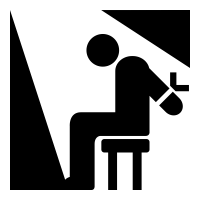 I N D I C ECapitulo 1. El secuestrador b iene pronto……………………………………….Pagina 1Capitulo 2. Secuestros Express…………………………………………….………….Pagina 6Capitulo 3. Sellados y Secuestrados con y por el Espiritu…………………Pagina 16Capitulo 4. El significado del Sello……………………………………………………Pagina 22Capitulo 5. Secuestros Dedicados……………………………………………………Pagina 29Capitulo 6. Torbellinos Secuestradores…………………………………………..Pagina 41Capitulo 7. Secuestrados por Caballerangos……………………………………Pagina 53Capitulo 8. Una Persepcion de su Gloria………………………………………….Pagina 60Capitulo 9. Harpazo Repentino……………………………………………………….Pagina 66Capitulo 10. Hombres de Dios Especiales…………………………….………….Pagina 75CONCLUSION………………………………………………………………………….……….Pagina 88CAPITUL     1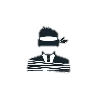 EL SECUESTRADOR BIENE PRONTO“El cielo y la tierra pasaran pero mis palabras no pasaran. Empero de aquel dia y de la hora, nadie sabe ni aun los angeles que están en el cielo, ni el Hijo, sino el Padre” (Marcos 13:31-32)La religión cristiana es una maravilla eterna que ha impactado todas la naciones y todos los niveles sociales. La cristiandad es historia eterna, y siempre ha estado inpregnada de profecía. Cuando hablamos de la historia sabemos que Jehova nos visito en la tierra una vez en su hijo Jesus. Cuando nos adentramos a estudiar la palabra nos damos cuenta que su venida fue profetizada con precisión. Si esto lo pudiesen meditar correctamente los sabios, meditar sin influencias malignas seculares, creo que todos dirían amen a la exactitud de su primer venida. No solamente fue profetizado con precisión sino también con certeza. Por ejemplo: (Genesis 3:15) “Y enemistad pondrá entre ti y la mujer, y entre tu siemiente y la simiente suya; esta te herirá en la cabeza, y tu le herirás en el calcanar”  Rapidamente al principio de la historia ya leemos que el vendría un dia, porque lo podemos extraer de la promesa echa a Eva, entendiendo que Jesus vendría ha necer de una mujer, y que tuvo su cumplimiento en Maria. Tambien es nesesario entender que el que vendría no nacería según voluntad humana, ni de sangre humana, ho de el deceo humano, ni tampoco de la voluntad de hombre, el apostol Juan nos lo declara en (Juan 1:13): “Los cuales no son engendrados de sangre, ni de voluntad de carne, ni de voluntad de varon, mas de Dios.” Tambien hay diferentes escrituras profeticas en que se decalro este secreto de las edades, como se le dijo por el Espiritu al profeta Isaias (Isaias 7:14): “Por tanto el mismo Senor os dara señal: He aquí que la virgen concebirá, y parirá hijo, y llamara su nombre Emmanuel.” De la misma forma nos lo menciona el apóstol Pablo cuando le escribió a la iglesia de Galacia en (Galatas 4:4): “Mas venido el cumolimiento del tiempo, Dios envio a su hijo, echo de mujer, echo subdito a la ley.” Tambien tenemos otro poderoso y casi desconocido profeta que declaro que el senor nos visitaría en una ciudad pequeña que nadien quizás tomaba en cuenta, la pequeña aldea de Belem, (Miqueas 5:2): “Mas tu, Bet-lehem Efrata, pequeña para ser en los millares de Juda, de ti me saldrá el que será Senor en Israel; y sus salkidas son desde el principio, desde los días de los siglos.” Lo mismo dijo el evangelista Juan en (Juan 7:42): “¿No dice la escritura, que de la siemiente de David, vendrá el Cristo?” Pero amados lo importante en la temática de este libro que el Senor me movio a escribir es mas que todo la venida del gran secuestrador Jesus de Nazareth, quien por su Espiritu en forma invisible ha estado sellando a su pueblo en preparación para su secuetro final. Por que dijo un poderoso comentarista “Aquel que vino, vendrá otra vez”. Nuestro Senor prometio que vendría otra vez. El apóstol Juan quien camino con el lo escuho decir esto y lo registro en los volúmenes sagrados en (Juan 14:3): “Y si me fuere, y os aparejare el lugar, vendre otra vez, y os tomare (Secuestrare) a mi mismo, para que donde yo estoy, vosotros también estéis.” En este versículo el verbo griego (paralambano) que habla de recibir, agarrar, tener, cachar,obtener, también hace énfasis originalmente en cuanto al tiempo, no meramente habla de futuro sino también del presente, en otras palabras en cualquier momento lo podemos esperar. El propósito es agarrar ho raptar a los creyentes para si mismo. Habla de un tiempo particular pero definido. Jamas habrá separación de nuevo entre los creyentes y el Senor Jesus, el verbo habla de un estado permanente de estar con el Senor, estar con el es el máximo deceo de los que están sellado por el Espiritu Santo. El Santo de Israel aseguro su venida después de su resurrecion. Ha Maria magdalena le dijo “No me toques; por que haciendo a mi padre tu padre y mi Dios y tu Dios”  con simpleza estaba asegurando que subiria al padre y regresaría para que todos los creyentes junto con Maria Magdalena tendrían la oportunidad de estar con el eternamente. Tambien es grandioso que los angeles lo certificaron en su acencion, dijo el Dr. Lucas en (Echos 1:11): “Los cuales también se dijeron: Varones Galileos, ¿Qué estais mirando al cielo? Este miamo Jesus que ha sido tomado desde vosotros arriba en el cielo, asi vendrá como le hebeis visto ir al cielo” UNA ESPECTATIVA GOZOSAEl Senor nunca deceo y desea que sus dicipulos sellados tengan temor de su venida, sino que todos los sellados para el secuestro eterno estemos siempre en expectativa de este increíble evento que puede tomar lugar en cualquier momento. El apóstol Pablo un poderoso sellado siempre hablo de que este evento de su venida debía ser algo de gran expectativa, en los momentos mas apesadumbrados quizás en la vida de su co-ministro Tito le escribió (Tito 2:!3): “Esperando aquella esperanza bienaventurada, y la minifestacion gloriosa del gran Dios y salvador nuestro Jesucristo.” Esta venida del Senor no debe de ser confundida con la venida del Senor con su millones santos después de los 7 anos de la tribulación que el mismo predijo en (Mateo 24, Marcos 13 y Lucas 21) Su secuestro nuestro será antes de que toda la tribulación suceda, el Senor vendrá como rey con sus santos a jusgar al mundo a todos los que no estén sellados en  (1 Corintios 6:2): “¿o nos sabeis que los santos han de juzgar el mundo? Y si el mundo ha de ser juzgado por vosotros, ¿sosis indignos de juzgar cosas muy pequeñas?. Creo que nosotros los sellados debemos de dejar de meternos en juicios vanos que solo train división a la iglesia y vituperio de parte de los mundanos contra el reino de Dios. Es increíble el Espiritu de juicio que se ha soltado atraves de satanas en la iglesia del Senor, es verdad que no se debe agradar todo en todo,. Pero si creo que los pastores tienen el deber no de jusgar pero si de ver y dicernir a las peronas según los los frutos que tengan, claro que la gente neófita sin conocimiento de la palabra, van a decir que estamos juzgando, pero el Senor nos mando analizar a las personas y ver sus frutos en sus vidas espirituales.Cuando el venga como rey regirá a la tierra totalmente para siempre como lo dice Juan en  (Revelacion 20:4) “Y vi tronos, y se sentaron sobre ellos, y les fue dado juicio, y vi las almas de los degollados por el testimonio de Jesus, y por la palabra de Dios, y que no habían adorado a la bestia, ni a su imagen, y que no recibieron la señal en sus frentes, ni en sus manos, y vivieron y reinaron con Cristo mil anos.” Es extremadamente importante entender que según el texto mencionado, satanas también posee un tintero especial para marcar a todos los que son suyos, Alerta!, Muchos teólogos han disertado que esta señal en cierta forma quizás si ho quizás no, es la marca que se colocan los religiosos en los miércoles de cenizas, realmente se lo dejo a su decisión, ho también a los Hindus que se colocan marcas en la frente, pero en fin para nosotros el máximo cuidado debe ser la marca de la bestia del 666, que por muchos anos los gobiernos han estado tratando de implementar alguna clase de marca que sea aplicada en los sistemas financieros mundiales tratando de involucrar hasta a las naciones unidas, creo que son tiempos críticos de orar mas que nuca.Biene a secuestrarnos para el cielo y también para regesar con el, Pablo quien sufrio tanto en momentos de extasis Dios le corrió el telon de los secretos celetiales diciendonos en (1 Tesalonisenses 4:15-17):  15 Por lo cual, os decimos esto en palabra del Señor: que nosotros que vivimos, que habremos quedado hasta la venida del Señor, no seremos delanteros á los que durmieron. 16 Porque el mismo Señor con aclamación, con voz de arcángel, y con trompeta de Dios, descenderá del cielo; y los muertos en Cristo resucitarán primero: 17 Luego nosotros, los que vivimos, los que quedamos, juntamente con ellos seremos arrebatados en las nubes á recibir al Señor en el aire, y así estaremos siempre con el Señor.CAPITUL    2SECUESTROS EXPRESSDespues de una noche extraordinaria en nuestra iglesia Mision Divina en la ciudad de Brownsville Texas USA. Pudimos ver la mano de Dios moverse con tanto fuego de Dios que no quedo absolutamente nadie sin ser bendecido. Un remanente escogido por Dios para hinundar con el avivamiento al mundo empezando desde nuestra ciudad.Les expreasaba en la introducción del mensaje que el Senor inpresiono en mi alma para darle al pueblo. Las señales que el Senor nos mostro subliminalmente al abrir la pequeña iglesia en la calle 14 en Brownsville. Recuerdo que lleno de gozo celestial no había nada que me pudiera detener para hacer lo que sentía en mi corazón,.Al abrir aquella pequeña misión para el Senor, coloque una escalera y me subi al techo de madera de la entrada, para dibujar el nombre de la iglesia. Pense que la fachada verde acua haría un buen fondo para las letras negras que sentí incribir con sombras blancas. Al terminar de dibujar el titulo, hantes de bajarme me quede viendo y creo ahora que el espiritu santo me movio a dibujar tres palomas blancas que cruzaran el titulo. Seis meses después de aquella tarde, un domingo de Octubre de 1985, después del derramamiento que se dejo llover sobre la congregación, nos salimos a platicar afuera debajo del árbol del frente de la iglesia, recuerdo que pasaron casi 30 minuntos, y la gritería de la gente que había quedado postrada en el altar, no se detenia en exhuberancia, se escuchaban gritos, llantos, clamores, zollosos y de todo.Me le quede viendo a la primera dama Juanita Izaguirre la pastora del ministerio y le dije “Dejame ir adentro porque ya es mucho tiempo que esta la gritería y no se detienen”. Cuando llegue al frente, me subi al altar para ver aquella ecena preciosa y observe a mi hijo Emmanuel Isaac Izaguirre llorar desesperadamente, me sente en el altar y lo levante para abrazarlo y al instante cuando lo abraze, pude escuchar que estaba hablando en lenguas gloriosas.Desde que aquel dia del ano 1985, por los siguientes 30 dias, cada domingo eran de 5 a 10 hermanos bautizados con el espíritu santo. Un domingo después de un servicio, me sente a meditar en todo, debajo del arobol frondoso al aldo de la iglesia y el espíritu santo vino sobre mi y me dijo que las tres palomas siginficaban 3 Avivamientos que el Senor trairia sobre la iglesia y la región. El segundo avivamiento decendio durante el mes de Marzo del 2000, cuando la gloria de Dios se manifestó empastando 100’s de dientes con oro, plata, platino y marfil. 100's de personas de la congregación y visitantes empezaron a emanar aceite divino en sus manos. 100’s de hermanos empezaron a ver la manifestación de polvo de oro, en sus caras, manos, biblias y otros lugares. Muchas salvaciones y 100’s de sanidades extraordinarias increíblesDeclare en el mensaje de un domingo 20 de Agosto del 2017 que estoy seguro que el tercer avivamiento señalado por la tercera paloma esta por llegar a la iglesia y el mundo.Al mismo tiempo que el avivamiento mundial empieza a manifestarse en todos los continentes del mundo, también podemos ver la proliferación de la delincuencia, rebeldía y rechazo casi total a todos los principios espirituales. Y uno de los fenómenos que se están manifestando casi en todos los países es lo que se le llama el “secuestro”, donde los maleantes vigilan, siguen y coordinan ataques personales para secuestrar a una persona, pero aun mas latente es el echo de que se ha soltado el llamado “Secuestro express”, donde se secuestra a una persona en plena calle, hogar ho trabajo.Se dice que hasta hay aseguros contra los secuestros, un idea que produce risa. Pero cuando meditamos en esto de los secuestros, sabemos que nadien puede detener un secuestro, y lo único que queda es cuidarse y estar siempre vigilante porque le puede tocar  a cualquier persona esta desgracia.  Ahora regresando a la temática de la situación deplorante del sistema socio-politico mundial, creo que los que estan mas preparados para que suceda lo que el destino depara, son los cristianos que adoran, sirven y alaban al Senor Jehova de los ejércitos. Lo que la palabra le llama “Remanante fiel”. Algo que lo vemos plasmado en infinidad de partes de la palabra de Dios. Cuando meditamos bien sin partidisimo podemos ver que en la misma iglesia del Senor existen millones de disque cristianos que alaban y adoran al Senor pero cuando analizas sus vidas diarias, no son mas que personas mentirosas que solo profesan ser cristianos, ya que todos nosotros sabemos que ser cristiano es mucho mas que solo profesar ser cristiano.Si meditamos seriamente por ejemplo en las llamadas megaiglesias en la actualidad, se dice y registran hasta 100,000 ho mas miembros en sus congregaciones, pero cuando platicas con la mayoría de ellos no hay una diferencia entre una persona mundana ho atea y uno de esos miembros “cristinos” que solo van a la iglesia los domingos y después se entreguan a la diversión en la discotecas, ho en los parques de diversión tomando toda clase de bebidas disque socialmente, fumando y no solamente tabaco sino hasta marihuana, bailando sensualmente al ritmo de artistas groseros que tienen hasta varias esposas,… como los malignos y muchos de ellos se sabe que asta disque ministros de Dios son. Si hablamos vamos a decir de cien mil miembros, realmente de los cien mil no son quizás ni diez mil ho menos reales cristianos, porque los demás son visitantes que les atrai el gran edificio lujoso, las luzes carísimas, hasta mejores que las discotecas y entre tanta gente pueden aparantar lo que sea y vivir sus vidas como les da la gana, ofrendando una miseria y dándole a satanas mas que al Senor, diezmando cuando les da la gana si acaso diemzan ho creen el el diezmo.  Porque ahora esta de moda mochar el diezmo y ponerse sus propio salario todo manosamente para darle al Senor una miseria, engañados de que el Senor ve todo lo que hacen y creen que lo engañan.Sabemos que todo esto vendría ya que todo fue profetizado, la palabra dijo ya que en los últimos tiempos habría gente que solo se amarían asimismo, que amarían mas el dinero que al Senor, seria una generación orgullosa y vociferante, no habrá amor y perdón, levantarían falsos de todos y serian crueles con todo lo bueno, traicionarían aun sus propios amigos. Gente que se comportaría religiosamente, pero no tendrían control alguno, rechazarían el poder que lo puede hacer santos.Es la misma situación que prevalecía en la antiguidad con Israel atraves de su historia al sacarlos el Senor de la esclavitud, y todo lo que sucedió fue para nuestro ejemplo, para que no procedamos hacia la perdición  y juicio divino. Asi es como podemos analizar un caso como el mencionado en (Eze.9:4) que dice:“Y dijole Jehova: pasa por medio de la ciudad, por medio de Jerusalem, y pon una señal en la frente a los hombres que “Gimen” y “Claman” a causa de todas las abominaciones que se hacen en medio de ella”Aquí la palabra nos habla de que el Senor habla con Ezequiel quien clamaba y gemia a causa de todas las abominaciones del pueblo, el Senor le indica que se prepare y preparase a los escibanos para señalar a todos los habitantes que gemían y clamaban para que el Senor interviniera. Yo creo firmemente que algunos de los santos de Dios que el Senor llevo a su presencia, una de las razones fue que caminaban astiados de las abominaciones del mismo pueblo de Dios aparte de la basura satanica de los malignos. El Senor le ordena que se prepare y que prepara tambien al escriba Esdras con su tintero para marcar al remanente fiel que gemia y clamaba.Los antiguos rabinos hablan de que la marca de la que habla Ezequiel era la letra TAV del alfabeto Paleo Hebreo, que es el alfabato mas antiguo que el alfabeto hebreo moderno por decirlo asi. Esta letra del alfabeto también dicen los ancianos que siginifica el numero 300 lo que le llamamos gematria. Todo esto nos da la idea de que el Senor atraves de toda la palabra  siempre ha marcado a los suyos, dije a los suyos no a todos, a lo que se les llama el remanante fiel. Por ejemplo en el (Salmo 34:22) dice: “El Senor redime el alma de sus siervos; y no serán asolados.” Para los antiguos al principio del versículo esta la letra Tav. Cuando analizamos lo que es el transfondo histórico de esta pasaje, vemos que la palabra dice que la gloria del Senor estaba por ser quitada de la ciudad santa. Esto es una gran realidad respaldada por la palabra donde al principio en el libro de Genesis habla del diluvio, leemos que el Senor Jehova llego un momento en que el pecado y abominaciones del pueblo prediluviano llego hasta las narizes de Dios, ho sea que el pecado y abominaciones de las naciones “apestaban” y llego el   momento en que el Senor puso una línea que no se puede pasar y cuando el hace la decisión de corregir la situación mundial lo hara, le guste a quien le guste ho no, porque el es soberano.Leemos también por ejemplo que en el libro de Samuel se cuenta la historia de la batalla que Israel tuvo contra los Filisteos, pero ellos fueron derrotados y los Filisteos tomaron el arca del pacto. Mas adelante vemos que un soldado vino al sacerdote Eli para darle la noticia de que el arca había sido tomada por el enemigo, y al instante el sacerdote cayo atrás y murió. Tambien la nuera que estaba por dar a luz, pario al bebe pero también murió en el parto ella, y le pusieron por nombre al bebe “ ICABOD” que significa “Traspasada es la gloria de Dios”, asi es que sucedió en el tiempo de Ezequias que la gloria de Dios se aparto pero  no porque se perdió en la guerra sino porque se perdió en la guerra espiritual y el pueblo se entrego a las costumbres de las naciones paganas y a sus dioses prohibidos.Nosotros como pueblo del Senor debemos de entender que un templo sin la gloria del Dios es simplemente un edificio como cualquier otro en la ciudad. Viene hacer como un Walmart u otra tienda no hay diferencia, la diferencia la hace la gloria de Dios. Es por eso que yo siempre he enfatizado por mas de 45 anos a las Misiones Divinas en el mundo que lo que mas debemos de procurar es la presencia de Dios, no importa si no tenemos las mejores alformbras, ho el mejor sonido y luces, los mejores estacionamientos, lo que mas importa es la presencia de Dios. Porque aunque no haya nada de lo hantes mencionado, la gente vendrá atraves de largas distancias para recibir el toque y la presencia del Senor en sus vidas, porque cuando la presencia es primordial habrá todo lo demás, habrá baustismos, sanidades, compenrismo y hasta las finanzas suficientes. Por su puesto cuando sostienes los principios dotrinales apostólicos el crecimiento será mas lento, pero lo mejor es de que caminemos como un pueblo marcado, y en el momento que haya el gran SECUESTRO EXPRESS (Rapto) estaremos listos para irnos con el Senor.Tambien amados hermanos en la misma línea de pensamiento entendamos que no solo el templo sino que nosotros mismos sin la presencia de Dios somos simplemente como como cualquier otro mortal.  La palabra nos dice en (Exodo 33:16-17): “Y en que se conocera aquí que he hallado gracia en tus ojos, yo y tu pueblo, sino en handar tu con nosotros, y que yo y tu pueblo seamos apartados de todos los pueblos que están sobre la faz de la tierra? Y el Senor dijo a Moises “Tambien hare esto que has dicho, por cuanto has hallado gracia en mis ojos, y yo te he CONOCIDO por tu NOMBRE”.Vemos claramente que el Senor esta diciendo que el conoce a todos por nombre, como quien dice el sabe quienes son cristianos de verdad y quien esta jugando solo el papel de cristiano, quien adora de verdad y quien es solo pura hipocresía. Una cosa es que los inconversos piensen que pueden mentir a Dios ho esconderse de Dios, pero lo triste es que los “cristianos” ha veces se comportan como que Jehova no los conoce y no sabe nada de ellos. Moises quería que el Senor caminara con el y no solo con el sino con el pueblo también, que el Senor los apartara de las demás naciones con las que ivan a tratar en su camino por el desierto, que las demás naciones no pensaran que ellos eran como las demás naciones con las que ellos trataban, Moises le pedia al Senor que los marcara con alguna diferencia para que las demás naciones vieran algo en ellos de que eran diferentes, el Senor le declara que no se preocupara, que el conocía quien era el, hasta por nombre, como diciendo  se quien eres, te defenderé, te protegeré, porque eres mio, y lo mio es diferente a todo lo demás. Asi que podemos decir que la diferencia era la marca que el Senor puso sobre ellos, que era su gracia, su santidad, en otras palabras su presencia sobre ellos, eso los haría diferentes, porque vio el Senor que no solos eran puras palabras, sino que había propuesto seguir al Senor en todo momento, mostrándolo al seguir a Moises desde Egypto en adelante, el Senor vio todo eso.El Senor me imagino que había marcado a todos los esclavos que geminan  y clamaban por ayuda divina, y el Senor escucho el clamor de ellos como dice la palabra, que esucho su clamor y decidio terminar con la esclvitud y llamo a Moises dentre el mismo pueblo Egipcio para rescatarlos de todo, y sabemos que llego el tiempo en que el Senor decidio hacer un “Secuestro express” pero vio que había un remanente marcado con su gemir para ir por ellos y bendecirlos. Alaluya! MIENTRAS MAS PRIVILEGIOS MAS RESPONSABILIDADESEl pueblo de Dios es el pueblo mas priviligiado del mundo, ya que fuimos salvados de la peridicion eterna para hacernos reyes y sacerdotes, un pueblo que posee grandes privilegios religiosos, porque somos el único pueblo que sirve al Dios vivo, los demás diosesillos son una maquinacion de la imaginación perversa de la humanidad. Pero este privilegio incomparable conlleva fuertes privilegios que en lo general la comunidad cristiana ha dejado a un lado para vivir vidas descuidadas y malignas, sobretodo en buscar dioses ajenos dándole la espalda al único Dios vivo que los ha bendecido tanto y esta decisión corrupta provoca al Senor. Esta clase de comportamiento atrai el juicio de Dios primeramente a la casa de Dios, el mismo apóstol Pedro lo declaro en (1 Pedro 4:17): “Porque es tiempo de que el juicio comienze en la casa de Dios: y si primero comienza por nosotros, ¿Qué será el fin de aquellos que no obedecen el evangelio de Dios”.Pero lo triste es que los lideres del pueblo cristiano están mas envilecidos en mantener al pueblo sonando con puras bendiciones financieras y vivir como les da la gana. Claro que creemos en la bendición financiera pero sin predicar el arrepentimiento, pecado, juicio, satanas, infierno, espíritu santo,..no es un evangelio verdadero por el cual murió el Senor y la tierra ha sido banada con la sangre de los santos apóstoles de Dios. Si asi se comporta el pueblo de Dios aun sabiendo que seremos jusgados por nustras obras que hagamos delante de el, la palabra nos habla claramente que la ira divina para con el mundo ateo será sin limites y terrible. Por eso mas que nunca creo que el Senor esta cerca y que debemos de ser instrumentos en las manos de Dios para su reino y popular todo lo que podamos el cielo con todas las almas posibles. No hay gloria mas preciosa que evangelizar y llevar almas a los pies de Jesus.Algo de lo mas sorprendente en esta temática es que aun en los mas altos grados de la ira de Dios siempre existe la posibilidad de la gracia de Dios, pero debemos de entender que la realidad es que nosotros mismos debemos de jusgar nuestro propio pecado ho tarde ho temprano Dios jusgara nustro pecado. Hablando de la misma letra TAV la encontramos en (Lam. 2:22):“Llamaste, como ha dia de solemnidad, mis temores de todas partes; ni hubo en el dia del furor del Senor quien escape ni quien quede vivo; los que crie y mantuve, mi enemigo los acabo.”   Al analizar la palabra del Senor cuidadosamente vemos que se habla de la existencia de gigantes que caminaron en la tierra, atraves de la palabra vemos sobre todo en el antiguo testamento el relato de varias historias de gigantes que pelearon contra el pueblo de Dios, muchos de ellos fueron vencidos por gigantes espirituales de Dios, como en el caso mas famoso del Joven David que era un simple pastorsillo de ovejas, que en sus proceso de llegar a ser rey de Israel, mato al peligroso y vociferante gigante Goliat. Bueno también existio otro que fue parte del remanente de gigantes que habla la palabra en (Deuteronomio 3:15).“Y el resto de Galaad, y toda la Basan (tierra fértil), del reino de Og, lo di a la media tribu de Manases; toda la tierra de Argob, todo Basan, que se llamaba la tierra de los gigantes.”Para mi es muy interesantes este versículo ya que, veo yo que siempre habrá un remanante que el Senor permite vivir anos extras bajo su voluntad y designios inconprensibles muchos de ellos. Siento en mi alma que también en lo espiritual en cuanto a la iglesia del Senor atraves de los anos de la historia, el Senor ha levantado grandes y poderosos gigantes que han cambiado he impactado al mundo bajo la unción del espíritu santo y sus emanaciones de la gloria del avivamiento. Al escudriñar las miríadas de libros en el mundo siento que estos gigantes fueron marcados la mayoría de ellos por la mano de Dios que los uso extraordinariamente, y aunque satanas lucho contra ellos y la dotrina conservadora que ministraban de alguna manera u otra siempre salían avantes, llevando el fuego del avivamiento de la palabra a las selvas mas apartadas del mundo, ho los países mas anticristianos que se empesaban a levantar con dotrinas terribles como el Marxismo, Ateismo, socialismo, Hinduismo, Islamismo, las perversas enseñanzas proliferadas atraves de las universidades que regularmente iniciaron en la palabra de Dios. Jehova siempre levanto gigantes de una forma u otra que llevaban y siguen llevando el poder y la palabra de Dios por todo el mundo. Como que en cada década ho generación parece que acaban las generaciones de gigantes espirituales, siempre se levanta una nueva generación y muchas veces con mas poder y sabiduría espiritual, aunque los parámetros marcados por la palabra en cuanto a la santidad los han cambiado ho targiversado, y los han tomado para vivir según sus propios caminos a sus maneras.Creo que siempre hay la necesidad de permanecer santo y recto para seguir impactando la siguiente generación de gigantes espirituales, aunque la mayoria de las veces las mismas iglesias y cristianos que nos rodean no lo reconozcan, Jehova siempre tiene gente que reconoce hasta cierto punto lo que el altísimo ha depositado en nosotros, siervos de Dios que habemos por todo el mundo, que aun permanecemos encendidos en el fuego de Dios y somos obedientes en llevar la antorcha del avivamiento al mundo.Jamas hubiera pensado que estos pies y manos que tanto se desgastaron en la maldad y drogadicción, tocaran un dia las tierras de Africa. Recuerdo que despues de tomar todas nuestras maletas y que algunos siervos nos ayudaran a sacarlas para el exterior del aeropuerto de la ciudad de Entebe del país de  Uganda Africa. Cuando salimos al estacionamiento y estaban subiendo todas las maletas a una camioneta, tres hombres de Dios se me acercaron, y uno de ellos me abrazo y me pregunto por mi nombre, le di un abrazo y le dije “Apostol Genovevo Izaguirre de Estados Unidos” al instante se me retiro y con asombro se tapo la boca y se me quedo viendo por unos segundo, se dio la vuelta y le dijo a los demás siervos que estaba con el “Es la leyenda” en ingles “THE LEGEND”,.. Me quede sorprendido de lo que había declarado a los demás, y en un momento pensé que jamas de los jamases me merecia que me nombraran la leyenda, porque creo que soy simplemente un fiel soldado de Jesus y aun mas soy categóricamente esclavo de Jesus, al instante los abraze y les dije “No hermanos soy un siervo de Dios compañero de uds. En el reino de Dios.” Se gozaron, me abrazaron y tomaron mis maletas y con grande y exuberante alegría las subieron a la camioneta. Con tanta gentileza y amor me dieron el asiento de adelante y me ofrecieron una botellita de agua para refescar el terrible calor de las selvas de Uganda. Esto es algo ineresante ya que cuando lo meditamoms bien pudieramos decir que el mundo entero esta marcado de una forma ho de otra, creo que el espíritu santo tiene la tarea de buscar y tratar con todo aquel que en cierta forma solamente tiene la maraca. ?,…Pero, muchos no saben quienes son en realidad, no saben hacia donde se dirigen en sus vidas, solamente deambulan en la tierra como animalitos sin sentido, sin alma. Posiblemente el 75% de la gente caminan con el símbolo de Inerrogacion? En sus frentes,..y cuando alguien camina marcado de esta forma es presa fácil para las artimañas del diablo. Presas fáciles para la obra maligna en sus vidas, ya que quizás desde su niñez fueron desobedientes a todo y paulatinamente fueron marcados de esta forma. Alguien que tiene la marca de interrogación en la frente en que forma puede ayudar a otro sino sabe ni quien es el en realidad,.como dirigirá a su familia en el camino de vida, sino tiene ni idea de lo que es caminar en la vida nueva que el Senor nos provee mediante su sangre preciosa?La pregunta mas intrigante creo que es, que sucederá con toda esta gente si repentinamente suena la trompeta final y se lleva acabo el secuestro express dictaminado por la divinidad?  Yo creo que en estos días se necesita muchismo la marca del CELO por Dios y por las cosas de Dios, ya que el cristianismo de estos días, es un cristianismo flojo, adormecido en el cual no se ve celo ninguno, y quizás para presuadir a los demás a ser hombres con celo divino, y pensándolo bien creemos que el celo es contagioso y deceo con toda mia alma que este celo espiritual se contagie a todas las iglesias secas y muertas que se an conformado con un cristianismo tibio.CAPITUL     3SELLADOS Y SECUESTRADOS CON Y POR  EL ESPIRITU SANTO“En el cual esperasteis también vosotros en oyendo la palabra de verdad, el evangelio de vuestra salud: en el cual también desde que creisteis, fuisteis SELLADOS con el Espiritu Santo de la promesa” (Efesios 1:13).Pudiesemos comparar en estos siguientes pensamientos la realidad del sello espiritual con la dictaminacion de los secuestradores que se les ponen marcas a alguien conocido ho desconocido para que en su pleneamiento se relize un secuestro. Pero creo que debes de estarte preguntando,..Bueno y que del sello?EL SELLOLa marca en este caso estamos hablando de un verbo hebreo que indica la letra Tau, la forma mas antigua de letra Fenicia y del Paleo-Hebreo, lo cual era la forma de la cruz. Tal marca declaran los rabinos antiguos ancianos que era usada desde el tiempo del Libro de Job, como lo equivalente de una firma. Tambien se habla de que los antiguos Arabes la usaban para quemar una marca en sus ganados como señal de propiedad. Se usaba como la señal de vida, se dice que durante la noche de la pascua al salir el pueblo de Egipto, ellos llevaban esta marca para escapar a la muerte y que solo ejecutara a los culpables de no obedecer y a los egipcios enamorados de sus dioses paganos.  Cuando hablamos del sello aquí en esta temática, estamos hablando del sello del Espiritu Santo, que había sido prometido, y ahora estaba siendo derramado. Hay que entender que su presencia en nuestros corazones es una evidencia de aprobación ante la vista de Dios, esto es lo que marca su palabra en (2 Corintios 1:21-22) Que dice: “Y el que nos confirma con vosotros en Cristo, y el que nos ungio, es Dios.  El cual también nos ha sellado, y dado la prenda del Espiritu en nuestros corazones.”Pero como sabemos que un sello puede ser danado ho quebrado, también el espíritu Santo puede ser “entristecido” y “apagado.” 	Personalmente atraves de 45 anos de ministerio alrededor del mundo por donde el Senor me ha llevado en su santa voluntad, he observado que quísas el 75 % de las iglesias, han entristecido ho apagado la presencia del espíritu santo, recientemente escuche de mi pastor asistente Fran Sweet de Red Oak Texas, que es un hombre poderoso en el espíritu, que donde la iglesia donde el estaba asistiendo, se había dictaminado que en el programa del servicio estaba estipulado que solamente se le dieran 10 minutos de libertad al Espiritu Santo si en dado momento empesara a moverse el avivamiento, ho si empesara alguna visitación de Dios. No tengo mas que meditar en el darramiento del espíritu santo en el aposento alto en los tiempos prehistóricos de la iglesia del Senor, pregunto con curiosidad, Cuanto tiempo duraría el derramamiento? Quien de los presentes estaba al mando para controlar este tiempo? Quizas se unieron para controlar el derramamiento por causa de que los que estaban fuera del aposnto alto que eran de diferentes naciones, ivan a tener ideas raras de lo que estaba realizando el Senor en aquel lugar.Tambien amados hermanos los invito a meditar bien de la nueva ideología que esta enbargando la mentalidad secularista de los lideres de hoy en dia, sobre todo los de mega iglesias, que han decidido solo hacer servicios de 1 hora, para asi tener contentos a todos los asistentes que vienen quizás 1 ho 2 veces al mes, y llenos del espíritu de discoteca ho Hollywood. Quizás este mal pero me temo que muchos de estos lugares están haciendo hasta 4 ho 5 servicios de una hora, porque de esta manera habrá 4 ho 5 ofrendas.Estoy convencido de que tenemos que tener máximo cuidado cuando empesamos a experimentar crecimientos numéricos, porque se ha visto que cuando esto sucede, hay la tentación satanica de implementar estrategias secualres de permitir toda la farandula mundana, con tal de mantener la asistencia a alto niveles. Tambien glorifico a Dios que Dios ha estado moviendo a lidres de alto renombre a dejar sus congregaciones por otras mas pequeñas y asi regresar a lo conservador y al mismo tiempo recibir la satisfacción que recibían cuando empezaron y que no se dejaban engañar por los moveres disque exitosos, me pregunto que es lo mas importante los números ho las almas?Personalmente lo declaro que para mi es mas satisfactorio ministrar a 100 ho 500 que a 5000 ho 100,000. Recibó mucha bendición cuando puedo ver los rostros de las almas que voy a ministrar, que solamente echar un vistazo a una multitud y hacer una una oracion profetica al azar. Entiendo que de las dos formas es bendecido, pero me es dificl explicar porque siento mas bendición, ministrar en una iglesita de palma  y sin sonido y luzes en la sierra que en una mega iglesia. Solo escribo esto que late en mi corazón para los evangelistas y ministros de toda clase mediten y tengan precausion de su almas y del llamamiento que el altísimo les ha dado. De cuidar el sello del espíritu porque repentinamente en un abrir y cerrar de ojos vendrá el Senor y nos secuestrara y quizás nos encuentre descuidados y envilecidos con los manerismo del mundo. EL SELLADOREntendamos que el que nos sella para secuestrarnos es Dios, quien le da el espíritu a aquellos que creen, como lo declaro el apóstol Juan en (Juan 6:27): “Trabajad no por la comida que perece mas por la comida que ha vida eterna permanece, la cual el hijo de hombre os dara: porque ha este senalo el padre, que es Dios”Porque el que nos ha comprado para secuestrarnos es Dios, que nos ha dado el espíritu para estar siempre preparados y llenos de el, creo que es bueno analizar bien la palabra que nos dio el apóstol Pablo en (2 Corintios 5:5): “Mas el que nos hizo para esto mismo, es Dios; el cual nos ha dado la prenda del espíritu” Mas que nunca en la historia, satanas a ha arrasado con las almas que un dia se entregaron al altísimo, fueron sellados para ser secuestrados, pero al llegar la tentación, al enfrentar las crisis de la vida, al ignorar el echo de que somos procesados en muchas áreas de nuestra vida, sobre todo en la vida espiritual, que nos debe de hacer buscar mas de Dios, entregarnos mas en oracion, subyugar mas la carne con ayuno, la gente se esta entregando mas al mundanismo y secularismo. Mas que de una iglesia y congregacion están practicando mas las fiestas pagas como el Holloween (Dia de brujas) ho la Pascua (Dia de la Coneja) también la Navidad con su (San Claus) en lugar de Jesus. Tristemente miríadas de gentes están perdiendo el sello de Dios por entgregarse a las vanidades de la vida. Hago un llamdo clamoroso a los ministros de Dios de pararse firmes en lo que el Senor nos dejo, ha no permitir que satanas rompa el sello que el espíritu inpregno en el alma de sus congregantes, se que es difícil porque nos tildan de extremistas, religiosos, sin amor, pero no importa, hago un llamado al menos tu como ministro no dejes que satanas rompa tu sello de Dios. LOS SELLADOSLos que Dios ha sellado con sus espíritu y quieren ser secuestrados por el Senor son aquellos que senalo el apóstol Pablo cuando les escribió a la iglesia de Efeso en (Efesios 1:12-13): “Para que seamos para alabanza de su gloria, nosotros que antes esperamos en Cristo. En el cual esperasteis también vosotros en oyendo la palabra de verdad, el evangelio de vuestra salud: en el cual también desde que creisteis, fuisteis sellados con el Espiritu Santo de la promesa”Amados no solamente eso sino que el mismo apóstol nos dice que tenemos el mismo espiritu de su hijo, mira bien lo que dice en (Galatas 4:6): “Y por cuanto sois hijos, Dios envio el Espiritu de su hijo en vuestros corazones, el cual clama: Abba Padre.” Dios tiene tiene un pueblo propio en este mundo de pecadores, gente que siente darle siempre el honor a el, y decean siempre demostrar el poder divino que nos mantiene vivos en el Espiritu. Somos llamados A ser la sal de la tierra; porque somos  diferentes en muchas formas manteniendo la preservación de la raza humana. Un pueblo apartado por el Senor para el mismo; escogidos por el Espiritu Santo, echos nuevas criaturas en Cristo, portando por doquier el manto de santidad y rectitud, un pueblo completo en el, anciosos por orar sin sesar por tener largas platicas con el, caminando siempre con la frente en alto produciendo frutos maravillosos en nuestro carácter, siempre prefiriendo el reproche del mundo que vivir mediante las riquezas que ofrece el mundo, somo en Jesus el ornamento y la defensa de la humanidad, somos gentes especial porque tenemos el poder de caminar en santidad en medio de una corrupción que cada dia va en aumento, somos escogidos para proveer bendición divina en otros. Siempre celosos por el honor de Dios, alegres simplemente porque hemos sido aceptados. Siempre reconocemos los confortamientos del Espiritu y su sello, creyendo que tenemos grande responsabilidad de dar el mensaje porque aquellos que nos detestan, pero los sellados siempre están listos para dar su vida por los incrédulos. Lloramos y clamamos mientras los vemos que van camino a destrucción.Los sellados siempre caminan seguros de estar protegidos de la destrucción que un dia abrazara todos. En medio de apostasía poseemos los secretos del Senor y saben que el Senor los esconde en su tabernáculo hasta que pase el peligro que viene a toda la tierra, y como sellados de Dios seremos secuestrados. Son marcados con la determinación infalible y son guardados por el Espiritu Santo hasta el dia del rescate redencional. Somos reconocidos por la marca de gracia en el alma, la gracia de Dios que los ama, que los compro, que los hallo, que los regreso de la perdición, que los corono y que les permite estar de pie delante del trono, gozosos en todas las bendiciones celestiales y gozosos en todas las penurias terrenales, pero también al mismo tiempos siempre llorando por las abominaciones de la tierra, apesadumbrados por la falta de honor hacia el Senor de los ejércitos.Mientras que los sellados de Dios son disntiguidos y protegidos de la destrucción de los malignos que será arrazadora. Aun cuando el Senor los ha tratado de arrastrar al arrepentimiento; miles de anos el salvador ha estado a la puerta tocando con los brazos abiertos, y el Espiritu Santo visitando al mundo con lagrimas en los ojos para traerlos de nuevo a Jesus, pero parece que toda visitación es ignorada, no solamente por los mundanos sino también por la iglesia del Senor, esta es la razón porque el Espiritu Santo me ha cautivado como esclavo del avivamiento, porque se con toda seguridad que la única salvación para este sistema mundial es solamente el avivamiento del Espiritu Santo. Porque cuando el avivamiento llega y es abrazado, las precauciones morales y espirituales de cuidar el sello de Dios es mas palpable. Los mas poderosos profetas de diferentes países declaran que esta casi seguro que la dispensación de misericordia esta terminando y muchos serán abandonados porque han escogido tomar la direccion equivocada. Perecerán sin redención, serán destruidos para siempre. Muchos dicen por allí que los que serán destruidos primero son aquellos que fueron favorecidos con los mas altos privilegios espiriruales. Como dijo en una ocasión el Senor al profeta y a los angeles de destruccion  “Empesare por mi santuario.” El apóstol Pedro  en el Nuevo Testamento dijo que “El juicio debara empesar por la casa de Dios,” comentan los estudiosos que ni el pulpito ni el santuario; ni la profesión ni la auto complacencia podrá dar confortamiento y protección al alma del pecador. No habrá respeto ni preferencias de personas delante del tribunal del Dios viviente. El hipócrita será desenmascarado, el falso profesante será exhibido como lo que es, el auto-justo será exhibido como lo que es con sus propias deformidades, y el no arrepentido, su pecado será el arma con la que será ejecutado con una voz acusadora que no podrá resistir.CAPITUL    4EL SIGNIFICADO DEL SELLO La marca ho sello del pueblo hace una separación de la gente. Dios no agrupa a la gente en un solo grupo como lo hace el hombre. Dios separa el justo del impio, el bueno del malo. El hombre siempre quiere aventar a todos en una misma canasta. El movimiento ECUMENICO quiere unir a todas las iglesias sin importar la dotrina y hacer una iglesia Universal controlada por gente impia. Es un movimiento satanico que implica ignorar el echo de que hay una diferencia entre lo maligno y lo bueno. El Senor pone atención en lo que la gente cree en cuento a el y en sus comportamientos de acuerdo a sus mandamientos. Por eso vemos en este pasaje claramente la separación con el sello de Dios. Mas que nunca necesitamos el avivamiento de Dios, cuando alguien ho una iglesia entra en avivamiento sabe dicernir las artimañas del diablo y se puede desistir de aceptar el ecumenismo que los mandatarios de los últimos tiempos quieren inculcar en la iglesia, impelados por el Espiritu del anticristo.Creo mi hermano que el pueblo de Dios hoy en dia debe de tener firmemente entendido lo que es el significado del sello.  Regularmente se provee al final de un acto de negociasion. Por ejemplo los musulmanes llaman a Mahoma “El sello de los profetas” Porque ellos creen que el es el ultimo del orden sacerdotal. Lo cual es una mantira satanica, porque aun existe y esta latente el ministerio profetico. Nosotros el pueblo de Dios debemos entender lo que es el sellamiento del espíritu santo, y el sellamiento habla de:LA SEGURIDAD. Por ejemplo la piedra con la que se cerro el foso de los leones fue sellada, esto lo vemos en (Daniel 6:17):“Y fue traída una piedra, y puesta sobre la puerta del foso, la cujal sello el rey con su anillo, y con el anillo de sus príncipes, porque el acuerdo acerca de Daniel no se mudase.” Se pusieron los sellos con el propósito de que el pacto no fuera cambiado ho roto.El sello de la piedra en el sepulcro de Jesus también tenia el mismo propósito, la misma intención satanica por medio del gobierno romano. Pero aquellos que somos escogidos por Dios, de acuerdo a su propósito se paran firmes de acuerdo a este echo fundamental de Dios, el cual puso sello en nosotros que nadien puede quebrantar, al menos que lo hagamos nosotros mismos ho también por las artimañas del maligno. Jamas debemos de olvidar la omniciencia de Dios porque el sabe todas las cosas, y dijo el santo escritor de la epistola, que el Senor conce los que son suyos, en otras palabras el Senor conoce los que aun permanecen sellados, los que no han permitido que nada les quebrante el sello que el Senor  les dio, y que garantiza que volaran al Senor. Serán secuestrados para siempre estar con el Senor. La palabra nos declara con tanta seguridad como lo dijo el apóstol, que nadien nos puede arrebatar de sus manos. Alaluya!  La descripción dada mas a tras en cuento a los escribanos que llevaban el tintero para marcar a los sufridos en sus frantes. Los idolatras, infieles, los burladores de Dios serian exemptos de ser sellados y perecerían. Nosotros individualmente estamos clamando y agonizando por las abominaciones mundiales? Estamos nosotros confesando nuestros pecados, y sintiendo el peso de nuestras transgresiones personales, estamos reconociendo y agradeciendo el poder de Dios para perdonarnos y remover todo Espiritu indiferente? Estan nuestras manos levantadas por la tierra en que el altísimo nos dio para morar? Estan nuestras voces gritando en oracion asi como las gritamos subliminalmente reprobando siempre a los malignos mientras nos auto eximimos de toda culpa? Cual es la naturaleza de la marca de la cual el profeta habla en este pasaje? En algunos libros encontramos un lenguaje parecido usado por Juan en el Apocalipsis (Revelacion 7:3-4): “Diciendo: No hagáis daño a la tierra, ni al mar, ni a los arboles, hasta que señalemos a los siervos de nuestro Dios en sus frentes. Y oi el numero de los señalados: ciento cuarenta y cuatro mil señalados de todas las tribus de los hijos de Israel.”No importa cual será la marca que se les va a dar, nadien sabe exacatamente, lo que si estamos seguros es de que expresa una seguridad y preservación. Quizas la alusion es la de la costumbre que tenian los antiguos de marcar a los esclavos en la frente, por lo cual era reconocido de quien eran propiedad. Aludiendo también a  la marca de sangre que se hiso en las puertas de Israel hantes de su partida de Egipto,antes de la primera Pascua Nacional, que los guardaba de la destrccion que el angel hiso destruyendo todos los primogénitos de sus opresores. Cuando tomamos las ideas envueltas aquí, podemos observar unas ideas de lo que era la marca.PRIMERO. observemos el énfasis sobre marca de sangre, sangre que es aplicada en el corazón, desarma todo ataque satanico, y toda venganza del diablo y nos asegura una cobertura de la ira de Dios. Por por eso cada creyente debe conocer el valor, descansar sobre sus meritos y considerar que es la marca de una gracia distinguida para nuestra propia preservación en sus manos poderosas. SEGUNDO. Esta marca habla de servidumbre, y es lo que menos se ve en la iglesia del Senor, todos quieren ser servidos, pero muy pocos hoy en dia poseen verdaderamente la marca de servidumbre, inclusive la mayoría de los creyentes casi en toda cultura, cuando vienen al Senor vienen con la idea de ser servidos y auxiliados de sus penumbras y crisis, lo cual es aceptable para la realización de sus redenciones, pero ya cuando se obtiene lo que se quiere ho necesita, después se olvidan  de lo que el Senor hiso por ellos,. Y se olvidan de honrarlo, y también dar el debido respeto y honor al hombre de Dios, que Dios uso para sacarlos de la miseria en la cual llegaron. En términos sencillos seculares, ha esto se le llama “OPORTUNISMO”, ho sea que logran la oportunidad de sacar provecho del momento y después de que han logrado sus deceos se retiran, y la mayoría de las veces hasta sin dar gracias por lo que se hiso por ellos. Otros se comportan aun mas viles, porque logran la oportunidad y después se van de una congregación hasta hablando mal del que los ayudo.LA PROPIEDAD. Recuerda que cuando el Espiritu Santo decendio sobre el hijo de Dios también vino la voz del cielo que dijo “Este es mi hijo amado.” Aquellos que son sellados por el Espiritu son pertenencia de Dios. Tambien todos los que son establecidos por Dios son sellados  y ungidos, nada mas que el mega sellado Pablo nos lo declara en (2 Corintios 1:21-2:20) ya lo mencionamos antes. La sangre de su hijo Jesus nos redime para con Dios Y el Espiritu Santo nos posesiona para Dios. Aquellos marcados por Dios son aquellos que los amantes del mundo detestan y tratan lo imposible de evadirlos, y lamentablemente los tenemos en abundancia en las congeraciones. Por eso es que el Senor dijo marcame a todos los que gimen y claman, creo que esto habla de búsqueda de Dios pero también de gemir por causa de la detrimente situación espiritual del mundo, y mas cuando sabemos que el Senor esta por llegar por todos los marcados ho sellados. Los que no sedieron al secularismo que implementan aun sus propios lideres.  Aquellos que por seguir al Senor en tiempos de declinación moral general se distiguen de los demás, Dios también los distingue de los demás por medio del sello divino del Espiritu Santo que los librara de calamidad general y serán secuestrados un dia dictaminado por el reloj de Dios. Estos son los que tienen que ser mejores en los tiempos en que los demás son los peor de la sociedad, de la ciudad ho de la iglesia. Los sellados se aferran a Dios especialmente cuando los demás siguen sus propios caminos y empiezan a dejar al Senor, son los que tiene cuidados de nos er llevados por el pecado del tiempo, no se unen en ninguna conspiración encontra de la generación de Dios de los sellados. Un cristiano sellado y frutifero lleva el cielo de Dios en su corazón.Si alguien puede ver la iniquidad levantarse hasta el cielo, si vemos al mundo dirigirse a la destrucción, cuando vemos las leyes de Dios y su palabra siendo ridiculadizada y cambiada aun por los mismos ministros asalariados, sin sentir dolor, y sin hacer todo lo que esta a su alcanze para el torrente de blasfemia contra Dios y su reino, podemos decir en cierta forma que no estas sellado por Dios. Los que están sellados por el Senor no solamente son exemptos de la ira venidera sino que también de inumerables males en esta vida presente. la antiguidad se acostumbraba marcar a los esclavos y los soldados, porque si por alguna razón desertaban y se perdían, era fácilmente detectados y rescatados, algunos se sellaban asimismo para estar bajo la protección de su Dios, se les llamaban estigmas,..creo realmente que muchos que servían y adoraban al Senor en un tiempo y después por alguna razón se han retirado de los caminos de Dios, solo tienen un tiempo para ausentarse , porque tarde ho temprano el Senor los alcanza y los detecta por su marca y regresan a su dueño. Es por eso que muchas veces el pueblo de Dios se extravio y se dieron al servicio de los dioses paganos pero el Senor trataba con ellos en el exilio ho de alguna otra forma y regresaban de nuevo.LA AUTORIDAD. Medita, tanto Jose como Mardoqueo los dos fueron revestidos con autoridad real cuando recibieron el sello del rey,.. (Genesis 41:41-42) “Dijo mas Faraon a Jose: he aquí yo te he puesto sobre toda la tierra de Egipto. Tambien lo mismo sucedió con Mardoqueo (Esther 8:8) “Escribid pues vosotros a los Judios como bien os pareciere en el nombre del rey; y sellad lo con el anillo del rey; porque la escritura que se sella con el anillo del rey, no es para revocarla.” Posesionados con el sello de rey accionaban en el nombre del rey; nosotros tenemos el sello del Espiritu Santo y debemos de movernos con poder y gloria en el nombre de Jesus, El apóstol dijo en (2 Corintios 5:20): “Asi que, somos enbajadores en nombre de Cristo, como si Dios rogase por medio nuestro; os rogamos en nombre de Cristo: Reconciliaos con Dios” Todos los que hemos recibido el poder del Espiritu Santo somos testigos de poder y debemos estar siempre listos en el fuego del avivamiento para hacer la obra de Dios como lo hicieron los apóstoles en la iglesia como dijo el apóstol Lucas (Echos 1:8): “Mas recibiréis la virtud del Espiritu Santo que vendrá sobre vosotros; y me sereis testigos en Jerusalem, en toda Judea , y Samaria, y hasta lo ultimo de la tierra.”  De manera que debemos de entender que el nos ha sellado con el Espiritu y somos propiedad de el, pero su propiedad para hacer la voluntad de el,.y el dijo en la palabra que debemos de testificar hasta lo ultimo de la tierra, con mucha humildad nosotros hemos recorrido casi cada continente, yo preguntaría:Pasaran los anos salvos por el Senor y sellados por el Espiritu y jamas sentiras testificar de el aunque sea en tu colonia?Estando sellados y banados con la sangre de Jesus que derramo en la cruz del calvario permitiras que algunos de tus familiares se vayan a la perdición eterna y jamas sentiras hablarles aunque sea una sola vez de tu salvador?Cuantas veces dejaras al enemigo de las almas que te rompa el sello que tanto costo al Senor Jesus con una vida tibia y secular?LA SEMEJANZA. Un sello imparte su propia imagen al objeto que se sella; eso es si el objeto esta en la condicision de retener el sello. Se dice por los mas poderosos hombres de Dios profetas que el Espiritu Santo no puede imprimir su imagen en un corazón de piedra. El apóstol declara que solo el corazón contrito y humillado tendrá el sello y la morada del Espiritu Santo  en ellos, aun hantes de nacer el Senor y brindarnos al Espiritu Santo hubo un profeta que se le llama por muchos el evangelista del Antiguo Testamento Isaias dijo (Isa.57:15): “Porque asi dijo el alto y sublime, el que habita la eternidad, y cuyo nombre es el Santo: Yo habito en la altura y la santidad, y con el quebrantado y humilde de Espiritu, para hacer vivir el Espiritu de los humildes, y para vivificar el corazón de los quebrantados.”Aquellos sellados por el Espiritu tandran la “mente del Espiritu.” La obra del Espiritu Santo en nosotros produce el carácter de Jesus en nosotros. Tienes que ceder todo tu ser al Senor sin barreras de ninguna clase, el podrá hacer en nosotros el poder y el hacer las obras que a el le placen, no ha nosotros sino las que a el le placen.  CAPITUL    5SECUESTRADOS DEDICADOSEl antiguo testamento es el libro de la genealogía de Adan. Nos habla de sus decendientes, y la historia no siemrpe es muy feliz. En realidad el Antiguo Testmento cierra con (Mal. 4:6): “No sea que yo venga y hiera la tierra con maldición”El Nuevo Testamento es el libro de la genealogía de Jesuscristo que dice “Libro de la genealogía de Jesucristo, hijo de David, hijo de Abraham”. Y hantes de terminar el Nuevo Pacto declara que no habrá mas maldición (Rev. 22:3):  “Y no habrá más maldición; sino que el trono de Dios y del Cordero estará en ella, y sus siervos le servirán.”El primer Adan trajo la maldición, el segundo Adan cargo con la maldición (Gal. 3:13): “Cristo nos redimió de la maldición de la ley, hecho por nosotros maldición; (porque está escrito: Maldito cualquiera que es colgado en madero” El pecado del desobediente Adan produjo las espinas (Gen. 3:18): “Espinos y cardos te producirá, y comerás hierba del campo” Pero Jesus uso esas espinas como corona (Mat.27:29): “ Y pusieron sobre su cabeza una corona tejida de espinas, y una caña en su mano derecha; é hincando la rodilla delante de él, le burlaban, diciendo: ¡Salve, Rey de los Judíos!” Dios hiso al hombre de acuerdo a su semejanza, ahora los hombres pecadores engendran a hijos según su semejanza. Todos nacemos pecadores (Sal.51:5): “He aquí, en maldad he sido formado, Y en pecado me concibió mi madre.” Pero cuando un pecador nace de nuevo atraves de la fe en Jesus, el salvo empieza a crecer a la semejanza del ultimo Adan (Rom. 8:29): “Porque á los que antes conoció, también predestinó para que fuesen hechos conformes á la imagen de su Hijo, para que él sea el primogénito entre muchos hermanos.” Es interesantes amados que ocho veces encontramos en Genesis la frase “Y murió.” La muerte es una cita no es una accidente. Porque el pecado estaba reinando la muerte también estaba reinando (Rom.5:14,17): “14. No obstante, reinó la muerte desde Adam hasta Moisés, aun en los que no pecaron á la manera de la rebelión de Adam; el cual es figura del que había de venir. 15. Mas no como el delito, tal fué el don: porque si por el delito de aquel uno murieron los muchos, mucho más abundó la gracia de Dios á los muchos, y el don por la gracia de un hombre, Jesucristo. 16. Ni tampoco de la manera que por un pecado, así también el don: porque el juicio á la verdad vino de un pecado para condenación, mas la gracia vino de muchos delitos para justificación. 17. Porque, si por un delito reinó la muerte por uno, mucho más reinarán en vida por un Jesucristo los que reciben la abundancia de gracia, y del don de la justicia. Pero en la vida de Enoc estaba reinando la gracia de Dios, el creyo a Dios, y camino con Dios en medio de una sociedad incrédula y pagana y dio buen testimonio de Dios (Jud.14-15): “14  De los cuales también profetizó Enoc, séptimo desde Adam, diciendo: He aquí, el Señor es venido con sus santos millares, 15  A hacer juicio contra todos, y á convencer á todos los impíos de entre ellos tocante á todas sus obras de impiedad que han hecho impíamente, y á todas las cosas duras que los pecadores impíos han hablado contra él. Enoc no murió, Jehova lo “secuestro” directamente al cielo, y esta es la esperanza bendita de todos los cristianos que estan sellados (Tit.2:11-14) 11. Porque la gracia de Dios que trae salvación á todos los hombres, se manifestó. 12. Enseñándonos que, renunciando á la impiedad y á los deseos mundanos, vivamos en este siglo templada, y justa, y píamente, 13. Esperando aquella esperanza bienaventurada, y la manifestación gloriosa del gran Dios y Salvador nuestro Jesucristo. 14. Que se dió á sí mismo por nosotros para redimirnos de toda iniquidad, y limpiar para sí un pueblo propio, celoso de buenas obras.  Noe significa “Descanso”. La humanidad estaba en miseria y anciaban que viniera el prometido redentor, el redentor ya ha llegado pero Israel lo negó, ahora nosotros podemos venir a el y podemos encontrar verdadero descanso (Mat.11:28-30): “28. Venid á mí todos los que estáis trabajados y cargados, que yo os haré descansar. 29. Llevad mi yugo sobre vosotros, y aprended de mí, que soy manso y humilde de corazón; y hallaréis descanso para vuestras almas. 30. Porque mi yugo es fácil, y ligera mi carga.”Enoc fue el hijo de Jared, y padre de Matusalem. Su padre tenia 162 anos cuando el nacio, Despues del nacimiento de Matusalem, Enoc camino con Dios 300 anos, cuando fue trasladado ho secuestrado sin probar la muerte, toda su vida en la tierra fue de 365 anos, fue el semptimo de desde Adam (Judas 1:14): “De los cuales también profetizo Enoc, séptimo desde Adam, diciendo: He aquí, el Senor es venido con sus santos millares.” Este es mencionado de los grandes del Antiguo Testamento en el libro de Hebreos (Heb.11:5): “Por la fe Enoc fue traspuesto para no ver muerte, y no fue hallado, porque lo traspuso Dios. Y antes que fuese traspuesto, tuvo testimonio de haber agradado a Dios.” Despues de que fue trasladado,.. solamente Adam, de lo que fue registrado tuvo una muerte natural y Noe aun no había nacido, Sobre Enoc se menciona que profetizaba (Jud.1:14): “De los cuales también profetizo Enoc, séptimo desde Adam, diciendo: He aquí, el Senor es venido con sus santos Millares.” Cuando meditamos en la vida de Enoc que fue uno de los primeros sellados por la voluntad de Dios y que fue secuestrado por el Senor, los estudiosos hablan de seis revelaciones de Enoc en cuanto a sus relación con el gran Yo soy. PRIMERO- Que Enoc era “RECTO” delante de Dios. Porque solamente los que handan rectos delante de Dios tienen el privilegio maravilloso de caminar con el, asi lo vemos en la palabra en (Gen.5:22): “Y camino Enoc con Dios, después que engendro a Matusalen, trecientos anos; y engendro hijos he hijas.” Vemos que Enoc fue escogido para indicar que la verdadera piedad se carcteriza por la intimidad personal que uno tenga con Dios. Esta observación que se hace con el padre Enoc también es la misma observación que se hace con Noe, hablando en cuanto al caminar con rectitud (Gen.6:9): “Estas son las generaciones de Noé: Noé, varón justo, perfecto fue en sus generaciones; con Dios anduvo Noé.” Cuando hablamos de Enoc se habla de que este companerismo intimo con Dios es la razón por la cual el fue librado de la muerte física. Un privilegio compartido solamente hasta cierto punto por el profeta Elias (2 Rey.2:11): “Y aconteció que, yendo ellos hablando, he aquí, un carro de fuego con caballos de fuego apartó a los dos; y Elías subió al cielo en un torbellino.”  SEGUNDO- Enoc vivió una vida “digna” delante de Dios. Enoc tenía 65 años cuando le nació su primer hijo, Matusalém. Enoc decidió ser un buen ejemplo para sus hijos así que los siguientes 300 años de su vida se dedicó a andar con Dios para lograrlo. Según el relato bíblico solamente Enoc y más tarde su bisnieto Noé fueron los patriarcas que caminaron con Dios.TERCERO- Enoc era “amigo de Dios.” Es muy difícil que dos personas puedan caminar juntos 300 años a menos que tengan muchos intereses y labores en común. El mayor interés de Enoc era agradar a Dios y el Señor por su parte agradaba a Enoc.CUARTO- Enoc fue "un caso especial" en su época. Enoc fue diferente a los hombres de su época. El se apartó de la conducta y estilo de vida de sus contemporáneos para caminar de acuerdo con Dios. Ser diferente, y caminar con Dios exige una toma de conciencia y un compromiso con Dios y consigo mismo. La amistad con Dios significa enemistad con el mundo. Enoc no solamente fue diferente a la gente de su día, también los confrontó con un llamado al arrepentimiento y denunció sus malos caminos. (Judas 14) contiene un resumen de su elocuente mensaje profético exigiendo el retorno a Dios y señalando a los pecadores el juicio de Dios.QUINTO- Enoc “desapareció”, porque Dios lo llevó consigo. Enoc se dio cuenta de que para poder agradar a Dios había que caminar con él. Lo intentó y lo logró. Más tarde el escritor del libro a los Hebreos nos explicará que fue posible por causa de su fe (Heb. 11:5): 		“Por la fe Enoc fué traspuesto para no ver muerte, y no fué hallado, porque lo traspuso Dios. Y antes que fuese traspuesto, tuvo testimonio de haber agradado á Dios.” 		Enoc disfrutó la experiencia de haber sido invitado por el Señor a estar con él sin los servicios dolorosos de la muerte. Solamente dos amigos de Dios, en toda la historia de la humanidad, han tenido la misma invitación: Enoc y Elías. ¡Qué privilegios provee el genuino caminar con Dios!		Estando en mis meditaciones me tope con  esta historia  de que  Dios y Enoc tenían la costumbre de salir a caminar juntos todos los días. Un día, habían caminado tanto que sin darse cuenta, vinieron las sombras de la noche; entonces el Señor dijo a Enoc: "Enoc, mi casa está más cerca que la tuya, te invito a te quedes conmigo."		Los investigadores de la palabra no saben con seguridad pero dicen que seguramente Enoc fue severamente perseguido por su fe mientras el caminaba con Dios, ya que el mensaje que predicaba era certero y poderoso, condenando el pecado en que estaba envuelta la sociedad. La máxima reconciliación con Dios incluye la victoria sobre la muerte. Siempre es bueno tener un buen inicio pero mejor es continuar firme hasta el final. La palabra camino implica una relación progresiva y no solamente un compañerismo casual. Caminar con Dios es un negocio de por vida, y no solo en ciertos tiempos. Enoc fue secuestrado hantes del diluvio asi como el Senor se llevara a la iglesia sellada hantes de que empese la gran tribulación (Rev.3:10): 		“Porque has guardado la Palabra de mi paciencia, yo te guardaré de la hora de la tentación, que ha de venir en todo el universo mundo, para probar los que moran en la tierra.”  		La vida de Enoc en cuanto a su caminata nos habla del companerismo que tenían sus antepasados Adam y Eva hantes de la caída.  Creo firmemente que no fue fácil para Enoc caminar 300 anos con Dios, lo que nos debemos preguntar es que,..como le hiso Enoc para caminar y soportar toda clase de sinsabores al caminar con el Senor? Hay ciertos puntos de interés en la vida de este hombre. El nombre de este patriarca deriva del hebreo como (chanack), que implica instruir, iniciar, dedicar también. Ahora según la conducta que tuvo delante del Senor señala que Enoc en cierta forma instruido en las cosas de Dios, que fue iniciado en la adoracion de su hecedor y dedicado a su servicio.Por estas razones, bajo la influencia del Espiritu divino instruido por sus padres, es que logro caminar santamente delante del Senor y tener una largisima vida. En cuanto a su conducta gloriosa. El camino (yalak) con Dios, habla de que hiso su propósito caminar con Dios, implica que se centro con propósito a vivir para Dios. Se propuso servirle en todo como para  no recibir la gracia divina en vano.Ahora amados en cuanto a las cirunstancias en las que fue colocado, camino como un patriarca; como rey, como sacerdote de su numerosa familia, a los cuales les ministraba la justicia y rectitud, se cree con los cuales desarrollaba todos los ritos y ceremonias de la religión, enseñanza de dos formas en preceptos y ejemplo, en el camino de la verdad y rectitud. Tambien hay que agregarle a esto que estaba casado, tenía una numerosa familia propia, aparte los quehaceres colaterales a los que estaba obligado como patriarca, asi camino 300 anos con Dios, y procreo hijos he hijas, por eso podemos decir que el matrimonio no es una barrera para la perfeccion a la piedad. Ho como muchos dicen que el matrimimonio en cierta forma es un estorbo en el caminar con Dios.Es de mucha importancia meditar bien en la medida de su piedad a la cual vivía. Como se limpio de toda clase de impureza carnal y de Espiritu, y practicar santidad perfecta en el temor de Dios. Encontramos no solamente su alma sino también su cuerpo tan santificados que no fue obligado a visitar el imperio de la muerte, fue capaz del imediato secuestro al paraiso de Dios. Existen algunas casos parecidos en la palabra y creo que ha habido muchos mas atraves de los siglos, por medio de la gracia de Dios que se recibe. Muchos pensadores espirituales han incluido en sus meditaciones atraves de los siglos, incluyéndome yo, la probabilidad de que muchos de estos santos que han muerto, realmente se los ha llevado el Senor, por causa de la degeneracion que esta prevaleciendo cada dia mas y mas, en otras palabras, el Senor ve sus santos que son rectos, sufren cada dia con este panorama tenbebroso mundial y decide llevárselos mejor. Conozco de testimonios de grandes hombres de Dios, que al morir ello sabían el ano, el dia y la hora en que el Senor se los iva a llevar, uno de ellos, me testifico mi amado hermano y conciervo de Dios quien camino conmigo mas de 25 anos en el ministerio ministrando por varios paises, su nombre era Mark Meinsechein de la ciudad de Dallas,.el me platico que el siervo de Dios Gordon Lindsey rector de la Universidad Cristo para las Naciones, y quien camino a lado y era su administrador principal del general poderoso A. A. Allen. Mark me platico que   Gordon el Senor le había señalado el ano, dia y hora en que se lo llevaría, y Gordon aviso a sus hijos de esto para que estuvieran con el, uno de ellos esta en Europa y vino para este acontecimiento. El dia llego del servicio, y después de predicar Gordon fue y se sento en su silla y allí durmió con el Senor, el mes, dia y hora que se lo llevaría. Lo milagroso es que Enoc logro tener este estado máximo de religión y exelencia espiritual en un tiempo cuando no había nada de ayudas y nada de revelación escrita. Por eso podemos ver y que maravillosa la gracia de Dios es, que maravillosa es porque logra hacer lo que hiso en Enoc y eso lo hace con todo el que se compromete a caminar en  fidelidad al Senor. Como la situación mundial esta decayendo no es por cusa de la gracia de Dios, sino de que todo mundo quiere recibir la gracia de Dios para su beneficio, lloran y claman cuando hay necesidad y piden la luz de Dios y después no caminan como hijos de la luz.Si la gracia de Dios es capaz de producir tales cambios en aquellos tiempos primitivos, cuando la vida y la mortalidad no dependían del evangelio, que no podemos esperar en estos tiempos, en que el hijo de Dios es el tabernáculo entre los hombres, en un tiempo en que Dios le da el Espiritu Santo a todos aquellos que lo pidan, en un tiempo que todo es posible a aquellos que creen. Creo que no hay nadien que pueda probar que Enoc tuvo mas ventajas que todos los demás patriarcas, pero si es evidente que el hiso mejor uso de las gracia que todos los demás quizás y es absurdo decir que tuvo  a sus dispocision mejores ventajas que todos los cristianos de hoy en dia tenemos, porque tomemos en cuenta que el vivio en una dispensación menos perfecta que la de la ley, y aun asi sabemos que solamente era la sombra de las bendiciónes y privilegios evangelicos. Se dice que Enoc no solamente camino con Dios, estando siempre delante de el, al princpio, en su continuación y en su finalización, siempre haciando todas las obras para su honra y su gloria. Por eso debemos de entender que es posible no ofender a Dios, en otras maneras no cometer pecado contra el, sabiendo que todo lo que hacia estaba siempre delante de el, quien escudriña los corazones, y si era posible en aquellos días también es posible hoy atraves de la misma gracia porque Dios, y Jesus y la fe son lo mismo hoy en dia.En ninguna parte vemos que se habla de la fe de el hablando del Antiguo Testamento pero en el Nuevo Testamento si observamos que el apóstol le atribuye la fe a el, asi como cuando se habla de Abel, quizás por que se envuele la naturaleza de la piedad, ho quizás por que todo esto era revelado a el por medio de la revelación directa. En la narración de Genesis no es inconsistente decir que Enoc debe estar caracterizado con increíble fe, sino que es realmente implicado cuando se declara “camino con Dios”.  Tambien podemos decir aparentemente que era un predicador;  que predijo la venida del Senor para el juicio, y que vivía con la firme creencia de lo que sucedria en tiempos futuros. Moises no dijo exactamente que Enoc había sido trasladado. Solo menciona que “Desaparecio, porque lo llevo Dios.” La expresión “desaparecio” es que ya no estaba entre los hombres, ho que había seido removido de la tierra.Todo esto ensena que existe un estado futuro, otro lugar preparado. Habla de que el cuerpo existiría en el futuro en un estado diferente pero adapatable a las condiciones de este mundo. Creo que este secuestro habla de acreditar la resurrecion de nuestro redentor. Si Enoc y Elias fueron removidos de la tirra sin morir, no existe entonces ninguna razón valida que que Jesus no podría ser removido al cielo después de morir y levantarse de nuevo. Refuerza demostrativamente la dotrina que los santos existirán en un futuro, lo cual revoca todas las alegatas de los ecsepticos y de los infieles. Los infieles alegan contra la verdad de la resurrecion, y del estado futuro, de los santos. Un echo simple es que si alguien ha sido levantado de los muertos ho raptado por el Senor, aniquila todos los argumentos de los que siempre están preguntándose sobre la autencididad de la dotrina de la resurrecion, porque si el Senor tuvo a bien raptar a siervos de Dios, porque le puede ser difícil a los incrédulos de que hubo y habrá resureccion y secuetro en el futuro.La conducata de este hombre Santo, debe ser un animo para todos para hacer la obra del Senor valientemente, aunque parece ser que caminamos solos defendiendo la vardad, podemos decir que hay miles que siguen al Senor por la tenacidad de lo que profesamos y vivimos creyendo en el poderoso testimonio de Enoc. Que precioso es ver que el Espiritu Santo en ves de decir Enoc vivio con Dios, mas bien declara Enoc camino con Dios. Esta era su constante preocupación y trabajo, mientras que el resto de la sociedad vivian para el mundo, Enoc vivía para Dios. El Senor era el gozo de su vida, por eso que bonito es creer que Enoc fue removido a otro mundo mejor porque se lo merecia, porque no vivía como el resto de la humanidad, asi que el Senor le permitio pasar a otra vida sin morir. Muchas veces podemos decir que el Senor se lleva a algunos temprano que el ama mucho, el tiempo que perdieron en tierra es ganado en el cielo, para su increíble ventaja. el despecio espirirual de las cosa mundanas hara posible escapar romper los lazos del maligno en el mundo. Cuando no tenemos la mente de Cristo el asalto del enemigo ser mas fácil al poseer una fe frágil. No tenemos mas que buscar concienzudamente el don comprado en la cruz y dado libremente a aquellos que prefieren seguir al maestro mas que los deceos de la carne.Claro que podemos decir que todos los apóstoles y santos que han vivido murieron. Pero en ningún momento tenemos el derecho de pensar que su caminar no fue altamente bendecido por nuestro amado. Solo tenemos que escuchar en el Espiritu las palabras que escucho Juan del maestro (Juan 11:26): Y todo aquel que vive y cree en mí, no morirá eternamente. ¿Crees esto? Ho también las palabras del Aposto Pablo en (Tim.1:10): “Mas ahora es manifestada por la aparición de nuestro Salvador Jesucristo, el cual quitó la muerte, y sacó á la luz la vida y la inmortalidad por el evangelio.” Podemos decir que Enoc tuvo la máxima comunión con Dios en la tierra, y la comunion fue continuada en el cielo. Sencillamente no es deshacerse de lo corrupto sino una separación para el Senor. Asegurandote de que seremos de el para siempre y podemos decir confiadamente “Ho muerte donde esta tu aguijon?”Según los términos de tiempos de los antiguos Enoc vivio una vida corta, y evadio la liberación de las inperfecciones y sufrimientos de este mundo, aunque su hijo Matusalen el mas largo en anos y  términos de la vida antediluviana, y quizás hasta llego ha ser un dicipulo de su padre, que le enseno la dotrina. Quizas se dice que los que inician movimientos morales grandiosos regularmente no son siervos que viven largas vidas. Esto lo podemos ver infinidad de generales de Dios de los que leemos, como Jack Coe quien murió joven, A. A. Allen también murió  joven, Tambien William Brhanam quien relativamente murió Joven. Diremos que caminar con Dios es caminar hacia Dios. Los que viven como Enoc en sus vidas no serán muy diferentes que el al final, porque la paz de Dios y el triunfo de un buen santo lo tiene siempre muy cerca de la traslación (Secuestro).  Claro que es necesario ver el trabajo publico de protesta y profecía que el llevo acabo. Por ejemplo la epistola de Judas no provee mucha información en pocas palabras de su ministerio pueblico, no era simplemente su caminar sino su trabajo que lo honro con la traslación. No solamente, lo repito que el condenaba la vida suelta de su época sino que también profetizaba la venida del grande juicio de Dios. El anuncio como un evento glorioso que nadien iva a poder evitar y también como un juicio que concluiría y convencería demostrativamente los eventos del porvenir. Muchos disque héroes agarran famas porque encaran la muerte “Cara a cara,” y disque le ganaron al antiguo enemigo, pero en el caso de Enoc fue la muerte la que no quiso encarar Enoc cara a cara, mientras lo enbargaba la inmortalidad.Quizas el honor que el Senor le concedio fue para ensenar su exelencia trancendente; para avergonzar a un mundo infiel y corrupto;  para probar que había otro estado mas alla de nuestra vida, y asi dar testimonio de la traslación a todas las edades futuras. Porque la manera de como agradar a Dios tendríamos que analizar lo que es toda una vida cristiana. El camino a toda benevolencia y para agradar a Dios es sencillamente el camino antiguo del arrepentimiento, la fe y la obediencia a Jesus. Porque la palabra “Camino” es la misma palabra que se usa cuando Jehova caminaba en el huerto. Aquí se implica que Dios caminaba con el hombre y el hombre caminaba con Dios. Por eso es que, creo que cuando Enoc se dio cuenta de esta realidad en ningún momento el fue el inventor de este caminar. Dios ya habia dado el ejemplo porque el siempre ha deceado el compañerismo con uno mas de lo que nosotros lo deceamos con el. Enconces realmente el caminar empeso en el huerto, roto por el pecado y en cierta forma renovado por Enoc, en medio de un mundo caído, y asi continuo con Noe y con todos los santos hasta llegar a la cruz del Senor. Este caminar empeso en el parasiso hantes de la caída, pero renovado en la gracia, provisto por Jesus en su resurrecion y será continuado por Dios atraves de la eternidad, en aquel dia eterno que no habrá sombras y solamente prevalecerá el dia. El Senor vendrá por su pueblo peregrino que caminaron con el aqui en la tierra para estar para siempre con el en nustro nuevo hogar ya preparado. El cordero de Dios se lo revelo al su siervo Juan en (Rev.7:17): “Porque el Cordero que está en medio del trono los pastoreará, y los guiará á fuentes vivas de aguas: y Dios limpiará toda lágrima de los ojos de ellos.Enoc que raptado (Secuestrado) hantes de llegar el juicio del diluvio, asi como la iglesia será raptada antes que la ira de Dios sea derramada sobre la faz de la tierra. Enoc ya podía se tentado por satanas, por el mundo, por su propia natraleza caída, de pecar contra su amigo y salvador, asi que sus cargas mas pesadas fueron removidas. “No se encontró” no mas sujeto al dolor, fermedad, tristeza, todo lo que es la porción aun de los que caminan con Dios en este valle lagrimas. Tenemos en esta dicertacion una persona que debe de influenciar todo santo de Dios para siemrpe. En la vida de un astronauta hay una presentacion y decisión de ir al espacio, Una preparación al alistarse para hacer el viaje, y una proclamación que es una cuenta regresiva. Enoc paso por todas estas situaciones, aqui vemos la realidad, la alerta y premiación de caminar con Dios. Como? (Por la fe), Porque? (Por el compañerismo), hacia donde? (Hacia adelante), Cuanto tiempo? (Para siempre), es importante hacerse una examinación y ver si de verdad estas caminando con Jesus y estas listo para ser SECUESTRADO! En alguna forma estas imitando a los angles del cielo? Ellos invierten todo su tiempo para la gloria de Jesus; lo aman a el mas que todas las coas, se maravillan con la hermosura de Jesus, se aman mutuamente sin medida y odian el pecado.Aquellos que somos santos en la tierra debemos ser semejantes a ellos y ser imitadores de ellos.CAPITUL    6TORBELLINOS SECUESTRADORES1 Y ACONTECIO que, cuando quiso Jehová alzar á Elías en un torbellino al cielo, Elías venía con Eliseo de Gilgal. 2 Y dijo Elías á Eliseo: Quédate ahora aquí, porque Jehová me ha enviado á Beth-el. Y Eliseo dijo: Vive Jehová, y vive tu alma, que no te dejaré. Descendieron pues á Beth-el. 3 Y saliendo á Eliseo los hijos de los profetas que estaban en Beth-el, dijéronle: ¿Sabes cómo Jehová quitará hoy á tu señor de tu cabeza? Y él dijo: Sí, yo lo sé; callad. 4 Y Elías le volvió á decir: Eliseo, quédate aquí ahora, porque Jehová me ha enviado á Jericó. Y él dijo: Vive Jehová, y vive tu alma, que no te dejaré. Vinieron pues á Jericó. 5 Y llegáronse á Eliseo los hijos de los profetas que estaban en Jericó, y dijéronle: ¿Sabes cómo Jehová quitará hoy á tu señor de tu cabeza? Y él respondió: Sí, yo lo sé; callad. 6 Y Elías le dijo: Ruégote que te quedes aquí, porque Jehová me ha enviado al Jordán. Y él dijo: Vive Jehová, y vive tu alma, que no te dejaré. Fueron pues ambos á dos. 7 Y vinieron cincuenta varones de los hijos de los profetas, y paráronse enfrente á lo lejos: y ellos dos se pararon junto al Jordán. 8 Tomando entonces Elías su manto, doblólo, é hirió las aguas, las cuales se apartaron á uno y á otro lado, y pasaron ambos en seco. 9 Y como hubieron pasado, Elías dijo á Eliseo: Pide lo que quieres que haga por ti, antes que sea quitado de contigo. Y dijo Eliseo: Ruégote que las dos partes de tu espíritu sean sobre mí. 10 Y él le dijo: Cosa difícil has pedido. Si me vieres cuando fuere quitado de ti, te será así hecho; mas si no, no. 11 Y aconteció que, yendo ellos hablando, he aquí, un carro de fuego con caballos de fuego apartó á los dos: y Elías subió al cielo en un torbellino. Cuando he analizado la vida de Elias no tengo mas que decir que vivio una vida de máxima actividad tormentosa. Desde el tiempo que apareció en la ecena para confrontar al rey de Israel, hasta la su aventura de fe en el arroyo de Kerit y después el hogar de la viuda y hasta la victoria del monte Carmelo y su derrota emocional y restauración por el Espiritu de Dios. La vida de Elias realmente fue muy tempestuosa por decir lo menos! Ahora esa vida esta por teminar, el versículo uno que has ledido habla claro que Dios esta por secuestrar a Elias de la tierra. El se ira de la tierra asi como vivio en la tierra en un torbellino!Mientras Elias vivía sus últimos horas y minutos de su vida, es muy intersante ver como se conducia aquí en la tierra. No vivía como un hombre que sabia que tenia un tiempo era corto, realmemnte vivía como un hombre que sabia que tenia mucho tiempo de vida. Y es en este periodo de tiempo realmente que me propongo meditar junto contigo. Creo que Elias dejo un gran ejemplo para todos los que esperamos ese momento cuando los que somos marcados dejaremos esta tierra. Si somos honestos  todos los que servimos al Senor de corazón admitiríamos que estamos anciosamente esperando el tiempo cuando estaremos en casa con el Senor en la gloria. Pero que debemos de estar haciendo nosotros aquí en la tierra mientras tanto? Mientras platicamos entre nosotros como es que Elias invertia su tiempo qui en la tirra mientras esperaba el torbellino de Dios. Creo uno que uno de estos días nustro tiempo aquí en la tierra para ti y para mi, pasara repentinamente. Todos los que somos salvos dejaremos esta tierra de alguna de dos maneras, sea por medio del cementerio ho por el rapto del Senor. De una manera ho de otra dejaremos esta tierra por medio de un torbellino. Llevados a la presencia de Dios. Hasta que eso aconestaca debemos de invertir nuestro tiempo agradándole y honrando su voluntad. Elias nos muestra como es posible hacer eso. Pensemos en Elias y veamos las formas como usaba su tiempo, mientras meditamos en este tema de “Torbellinos secuestradores.”Es correcto entender que de acuerdo a nuestra historia, Elias sabia de la verdad preciosa que se iva a ir al cielo sin tener que pasar por la muerte. Este fue el privilegio que solamente una persona mas tuvo la bendición de haber gozado como lo vimos anteriormente con Enoc (Gen.5:21-22). Cuando llego el tiempo de irse de esta tierra simplemente Enoc por haber caminado con Dios, el Senor se lo llevo. Quizás este era el evento glorioso que quizás el esperaba con anticipación. Esto es muy interesante porque es algo que quizás nos pueda suceder ati y ami! La biblia nos habla de que habrá este evento en el futuro que se llama el rapto. En ese tiempo el Senor Jesus vendrá a la tierra en los aires y se llevara a sus amados. Y cuando eso pase también nosotros si estamos vivos nos iremos con el sin tener que morir. Asi era el precioso evento que Elias estaba esperando, si tu eres salvo tu también debes estar esperando este evento! Jesus viene proneto y estoy casi seguro que vendrá mas rápido de lo que nosotros pensamos. Sabemos que por miles de anos la humanidad ha dicho siemrpe que “pero si siempre han estado diciendo que el viene ya por miles de anos, siempre es la misma cansion dicen los incrédulos ateos”,..pero se les olvida tomar en cuenta que por eso mismo, porque ya se ha tardado mucho tiempo, y mientras mas pasa el tiempo en el reloj de Dios, escatológicamente hablando, el esta a la puerta tocando a  cada corazón para entrar, y dando tiempo, pero no debemos de olvidar que también a los antiguos pensaban lo mismo que se piensa por los incrédulos, y repentinamente también llego el diluvio y los ahogo a toos, también repentinamente decendio fuego del cielo y desaparecio a Sodoma y Gomorra, de la misma forma creo que el Senor tiene un tiempo dictaminado y cuando el dice hasta aquí es asta aquí, y me parece que por todas las blasfemias que estamos observando en el mundo, ya se están brincando la raya que el marco de aletrta. Cuando leemos esta historia nos damos cuenta que muchos ya sabían lo que venia, los hijos de los profetas ya sabían lo que venia (2 Rey.2:3,5,7) “3 Y saliendo á Eliseo los hijos de los profetas que estaban en Beth-el, dijéronle: ¿Sabes cómo Jehová quitará hoy á tu señor de tu cabeza? Y él dijo: Sí, yo lo sé; callad. 5 Y llegáronse á Eliseo los hijos de los profetas que estaban en Jericó, y dijéronle: ¿Sabes cómo Jehová quitará hoy á tu señor de tu cabeza? Y él respondió: Sí, yo lo sé; callad. 7 Y vinieron cincuenta varones de los hijos de los profetas, y paráronse enfrente á lo lejos: y ellos dos se pararon junto al Jordán.”Como ya hemos mencionado antes que Elias ya sabia también, asi que podemos decir que este no era un evento secreto! Fue algo que la gente ya sabia y que tuvieron todo el tiempo para prepararse. Los mismo es con el regreso de Jesus. Esto no es algo que ha estado escondido de los hombres. Jesus lo predijo cuando camino aquie en la tierra, los autores apóstoles del Nuevo Testamento lo predijeron repetidamente. Pablo, Juan y Pedro escribieron de ello. Es algo bien documentado en las paginas de la palabra. Asi que no hay escusas para que el secuestro tome a alquien de sorpresa. Sino has sido marcado hoy es e dia que debes de permitirle al Espiritu Santo que te marque con su presencia. Claro que mucha de esta gente nos sabían cuando iva a suceder, aun Elias sabia que el Senor venia por el pero no sabia exactamente cuando sucedería esto. Asi que creo que vivio sus últimos días en anticipación de ese evento glorioso. Mientras Elias esperaba este evento el seguía viviendo de la misma forma como siempre había vivido. Continuaba viviendo en obediencia humilde delante del Senor. Si hubibera sido como todos los terrestres comunes quizás hubiera pasado sus últimos anos retirados del trabajo y en vacasiones sin trabajar. Elias viviio su tiempo haciendo todo lo que se pudiera hacer para servir al Senor. Pero Elias también sabia una verdad que  muchos nunca aprenden, y es que no hay llamamiento mas grande que el de hacer lo que el Senor te mende hacer! Debemos de aprender la verdad de que nunca llegara el tiempo en que no debemos de hacer lo que el Senor nos mando hacer, aunque sepamos que un dia nos iremos y que nuestra partida quizás sea mañana, como quiera debemos de vivir las vidas siempre rendidas al Senor. Hase muchos anos sucedió algo curioso, alguien convencio una comunidad de que el Senor vendría en tal fecha, como resultado vendieron todas sus posesiones, dejaron sus trabajos y se fueron a la cima de una montana y se sentaron allí y esperando el rapto.  Creo que eso no es lo que el Senor quiere que nosotros hagamos, el quiere que estemos ocupados en su obra hasta que el regrese a llevarnos a la gloria! Creo que todos debemos de seguir el ejemplo de Nehemias que mientras que sus obreros estaban siendo amenazados a muerte ellos seguían tarbajando duro. Si tu eres culpable de haber dejado las manseras es tiempo de levantar los instrumentos de nuevo y seguir trabajando hasta que el venga. Por que hay trabajo que hacer, tenemos que trabajar hasta que no veamos su rostro, entonces entraremos al verdadero tiempo de descanaso profetico. Mientras que el Senor llevaba a Elias de lugar en lugar, lo que el Senor estaba haciendo era acercarlos mas y mas al lugar preciso en donde se lo secuestraria de este mundo. Para Elias estos lugares que el visito le dio la oportunidad de visitar la escuela de profetas. El Senor le permitio hablar a aquellos jóvenes que estaban siendo entrenados para servir al Senor. Se le permitio ser de animo para ellos. Tambien estos lugares le dieron la oportunidad de recordar su vida y como el Senor lo había usado poderosa y maravillosamente. Quiero mencionar como el Senor en su benevolencia me ha llevado en su presencia a lugares que solamente recuerdo haber soñado y deceado mientras que estudiaba visitab algunos lugares que solamente la mano del altísimo fue la que hiso posible hasta este momento. Recuerdo que a principios del ano 2016 el Senor me dio la bendición de visitar el país de las Filipinas para sorprenderme en forma gloriosa con muchas bendicones. Resulta que por varios meses un varon de Dios de nombre Obispo Salomon Ventura, por designio del Senor me encontró en la internet en Facebook y me hiso la invitación de que les hiciera una visita misionera. Resulta que se llevarían acabo una graduación de su Colegio bíblico “True Vine” ho “La Vid Verdadera.” Despues de aceptar su invitación, en mis profundas meditaciones recordé que ya habiamos echo una visita aquel país en 1992, dos misioneros poderosos de nombre Reynaldo Veach quien había sido un alcholico enpedernido del estado de Seatle Washigton y el Senor lo llevo por muchos países llevando la palabra. Tambien nos acompano mi amigo de 25 anos por los países llevando la palabra, mi hermano y amigo Mark Meinsechien de la ciudad de Dallas Texas, mas conocido como el Guerrillero de Dios en el periódico Dallas News, que tenia el llamamiento de dar las buenas nuevas en las calles, a los hindigentes, prostitutas, drogadictos ect, debajo de los puentes y en los edificios de la ciudad abandonados, Marcos había sido ministro de evangelización en el equipo de Niky Crus junto con Cookie Rodriguez, una de las miembras de la pandilla de Niky cruz. Cuando nosotros le hicimos aquella visita en el 92 solamente tenia 2 misioncitas de algunas 20 ho 30 miembros cada una. Nos llevo por muchas montanas y tuvimos servicios gloriosos con infinidad de salvaciones. Ahora que regresamos su ministerio tiene 92 iglesias entre todas las islas, 2 institutos bíblicos, 2 horfanatorios, en nuestro viaje el Senor nos dio la bendición de dar el mensaje de graduación a 115 alumnos que se irían por todas las montanas y selvas a llevar la palabra de Dios. Al meditar en la temática de este libro en cuanto como el Senor llevo a Elias a visitar a los alumnos de los profetas, no tuve mas que recordar que el Senor esta haciendo lo mismo conmigo, quizás para llevarme cuando a el le plasca de repente ho quizás el esta por llegar a esta tierra y  no se tarda. Me pongo a pensar en los lugares que Elias visito antes de su secuestro celestial. Por ejemplo en esta historia Elias visito a: GILGAL-  fue el primer lugar donde acampo Israel cuando cruzaron el Jordan y entraron a la tierra prometida. Gilgal era al lugar de los Nuevo Comienzos. Aquí estaban cerca de las batallas pero no peleándolas aun. Estaban en un lugar de seguridad, preparación, y de comunión con el Senor. Aquí renovaron sus pactos y crecieron fuertes en el Senor. Para Elias era tiempo de recordar como había comenzado todo para el. Como lo llamo el Senor y como lo lleno para usarlo para su honra y gloria. Despues paso por,..BETEL-  Este era un lugar Santo para los hijos de Israel. Fue aquí donde el patriarca Jacob tuvo su encuentro con el Senor (Gen.28:11-22). Este lugar significaba el lugar del altar y de la total dependencia del Senor. Betel era el lugar de la revelacion. Era el lugar donde el Senor se hacia conocer y donde se hacia grandioso delante de los ojos de los que le adoraban. Para Elias era el lugar para meditar en todos los altares que el había experimentado en su vida. Recordaria el luagr donde había tenido total dependencia en el Senor.JERICO- Para la gente de Israel, el lugar hablaba de las victorias del Senor en los tiempos de batalla. Fue el lugar de su primera conquista en la tierra prometida. Era el lugar de la victoria y poder, para Elias era un lugar para recordar todas las victorias que había gozado en sus vida. Tiempos de refleccionar de las cosas grandes que Jehova había echo por el y atraves de el. Los tiempos de los cuervos, el barril de la harina, aquel niño resucitado, la victoria en el monte Carmelo, todo esto hinundaba la mente del profeta, recordaba la vida de poderosas victorias.EL JORDAN- Para Isarel señalaba la finalización de su viaje aventuroso atraves del desierto. También era un cuadro de la muerte. Ho sea que era el lugar donde muerieron todos los peregrinos. Cuando cruzaon el Jordan ya no eran unos peregrinos, sino que eran un pueblo que había llegado a su hogar. El Jordan era el lugar de la muerte. Para Elias, era el lugar donde reflexionaría de todas las veces que tuvo que morir a una vida de egoísmo, y de que había vivido una vida para la gloria de Dios.Pero que significa para nosotros todos estos lugares que Elias visito antes de ser secuestrado al cielo? Creo que nos ensena algo de que la vida cristiana es progresiva. Todos debemos de tener una experiencia del Gilgal. Ho sea que tiene que haber tiempos de nuevos comienzos cuando conocemos al Senor Jesus en una forma personal. Que debemos de tener una preparación para las batallas que nos esperan en el futuro.  Despues cuando crecemos un poco y nos ensenamos a orar, lleguamos a Betel en un tiempo de caminar con el Senor, en Betel aprendemos tiempos de caminar con el Senor hasta llegar a la madurez. Y empesmos a entender que las victorias que ganamos son solo por el Senor. Eventualmente  tendremos que llegar a nuestros Jordanes llegando al final de nuestos viajes asi como le sucedió a Elias, no es un mal lugar sino que es solo la puerta para la presencia y las bendiciones del Senor, que nos lleva hasta el paso final,..La gloria! Pero tenemos que entender que la vida c ristiana no es una vida estancada, sino que debe de ser de progresión, el Senor quiere que crescamos siempre y que seamos obedientes como Elias, porque el regalo mas grande que cualquiera puede dar al Senor es “Uno mismo” totalmente rendidos y dedicados a el, como lo hiso el profeta y asi estaremos siempre listos para un secuestro express por el Senor.  Mientras Elias caminaba sus ultimas millas aquí en la tierra, nunca procuro caminar solo. Aunque ha veces se piensa que Elias quería que realmente Eliseo se quedara atrás. Pero realmente todas estas tentaciones para detenrlo eran sencillamente pruebas para Eliseo. La historia nos habla de amistad y compañerismo. Mientras que Elias se pasaba los últimos días en la tierra, siempre continuo un companerismo con otros creyentes. Esto se ve porque visitaba la escuela de profetas y tenia compañerismo con su hijo espiritual Eliseo. Aparentemente Elias sabia que necesitaba a otros en su vida. Realmente existen demasiados llaneros solitarios en la iglesia de hoy en dia especialmente en estos días, cuando todo mundo se cree que sabe todo solamente porque se meten a la internet y leen un poco, sin invertir tiempo en las aulas teologicas donde se paga el precio para estudiar y aprender de verdad, no solamente copiar las cosas y hablar cosas solamente que escuchan de otros “disque” profetillas de Facebook. Y algo tremendo que sucede es que se aíslan del compañerismo y son presas de satanas mas fácil. Lo que hay que reconocer es que nos necesitamos mutuamente. Todos necesitamos buen compañerismo. Todos necesitamos la presencia y el ministerio de otros creyentes de Dios. Aun hasta el Senor Jesus siempre quiso compañerismo en su vida.   Lo vemos cuando visito al jardín de Getsemani y se llevo a sus tres hijos espirituales con el para que la ayudaran a vigilar y orar, pero cada vez que regresaba los encontraba durmiendo y fue tan depresivo para que no puidera contar ni con sus mejores amigos, por eso es que siempre se nos reocmienda que dbemos de tener el mejor compañerismo con la iglesia y con el Senor. Aunque lo admitamos ho no todos necesitamos el compañerismo de otros. Espero que siempre estes analizando tu Espiritu de compañerismo y lo tienes a muy bajo nivel, debes de hacer algo para ser verdadero hermano y amigo, no como lo que se esta viviendo en estos días, donde todo mundo te dice que son amigos y al primer error te dan la esplada y hasta empiezan hablar falsedades de ti. Ahora el Espiritu de falsedad  y desamparo espiritual contra los pastores esta mas latente que nunca, hombres genuinos de Dios que dan literalmente sus vida y las de sus familias por ayudar y sacar a otros del lodo senagoso, donde se estaban muriendo espiritalmente sin ninguna bendición, como se dice en Mexico, con una mano atrás y otra adelante, en otras palabras son nada absolutamente nada,  realmente unos derrotados que daban lastima, y cuando les das la mano y los bendices ministrándoles en todo momento, después te dan la espalda y se van con otro, y hasta empiezan hablar mal de su pastor, y lo que es peor algunos regresan a la blasfemia de hasta hablar mal de la iglesia que es parte del reino de Dios, he allí una raozn por hay tantos derrotados espirituales que creen que handan bien y que se enorgullecen de caminar en bendición, sin darse cuenta que quizás son beneficios que satanas les esta brindando para tenerlos encadenados. Uno de los atriburos especiales de Elias es que siempre estaba trabajando parabel Senor hasta el momento que el Senor lo secuestro. En esto todos tenemos algo en que copiarle. Pero que es lo que hacia Elias?Aun en los últimos días de su vida Elias aun caminaba por fe. Cuando el y Eliseo llegaron al rio Jordan, necesitaban cruzarlo, asi que Elias hiso lo que siempre hacia, esperar algo imposible de parte de Dios y lo recibibio por fe. Al parecer Elias nunca llego a un punto de su vida donde dijera “Bueno, ya he visto a Dios que hace todo lo que quiere y puede hacer! No, el solo procedio hacer su trabajo para el Senor hasta el final. De acuerdo a este estudio amados no importa que tanto tiempo has caminado con el Senor, no importa lo que hayas visto a el hacer, no importa lo que el aya echo en tu vida, nunca debe de llegar el dia en que dejes de confiar en el. Aunque los anos te estén acercando al final de tu camino, jamas debes dejar de caminar en el y con el trabajando para el reino de Dios. No porque el Senor puede venir en cualquier momento, eso no debe de hacerte dejar de confiar en el, tienes un trabajo divino de guiar a la familia, y todos los que necesitan del Senor en el mundo. Hasta que no estemos en el cielo con el debemos de detenernos de confiar en el y trabajar para el reino, no hay nada que le agrade mas a el, todo lo que sea menos de eso es pecado (Rom.14:23) “Mas el que hace diferencia, si comiere, es condenado, porque no comió por fe: y todo lo que no es de fe, es pecado.” Todos tenemos trabjo que hacer para el Senor, Analizando la vida de Elias mientras ellos caminaban, Elias la pasba ensenandole a su dicipluo el camino de la obediencia y la fidelidad. Elias no solo puso la mano sobre el y lo bendijo y desaparecio al infinito. El sabia que este hombre debía de tomar su lugar algún dia, el sabia que  Eliseo se merecia la mejor impartición de entrenamiento que se podía dar. El futuro depende de nosotros,.. los Elias que hagamos nuestro trabajo de herencia, hantes de partir tenemos la obligación de dejar el ministerio en manos escogidas por Dios no por nosotros sino por Dios, para que las siguientes generaciones sean bendecidas y preparadas para la llegada del torbellino final. Todos sabemos los que hemos caminado con Dios que cuando se ecarca el final de nuestro camino y debemos saber que hay otra generación que viene después de nosotros. Que les estamos ensenando sobre la fe, sobre la obediencia a Dios, sobre la fidelidad a la casa de Dios y la obra, sobre el amor por la palabra que el nos dejo? Que clase de legado estamos procurando dejar mientras nos acercamos al cruze de nuestro Jordan? La mayoría estamos aun viviendo porque gente fiel nos dejo el legado de la fe como se lo dijo Pablo a Timoteo en (2 Tim.2:2) 2 Y lo que has oído de mí entre muchos testigos, esto encarga á los hombres fieles que serán idóneos para enseñar también á otros.” 	Nuestra responsabilidad es dejar todo lo que se  necesita a aquellos que seguirán la obra para Jesus. Hombres de Dios es nustro trabajo ensenarles a la juventud cual es la forma correcta de conducta delante de Dios. Tienen que ser ensenados lo que es un verdadero hombre de Dios! Tienen que saber como amar a sus esposas y como tratar a sua hijos, como proveer para sus familias y como vivir para Dios en este mundo maligno. Tienen que se ensenados que la palabra de un hombre es lo que habla los que el hombre. Que los votos del matrimonio tiene un alto significado para el Senor y para todos. Necesitan un cristalino ejemplo de cristiano y nosotros somos los indicados, nuestra influencia se extiende mas alla de las cuatro paredes de tu casa, tienes una gran responsabilidad de ser ejemplo de tu casa y de tu iglesia! Damas es su responsabilidad ensenar a las jóvenes como vivir unas vidas santas delante de Dios, la palabara es bien clara cuando dice el apóstol en (Tit.2:3-5) “Las viejas, asimismo, se distingan en un porte santo; no calumniadoras, no dadas á mucho vino, maestras de honestidad: 4 Que enseñen á las mujeres jóvenes á ser predentes, á que amen á sus maridos, á que amen á sus hijos, 5 A ser templadas, castas, que tengan cuidado de la casa, buenas, sujetas á sus maridos: porque la palabra de Dios no sea blasfemada.” Tienen que ser instruidas como comportarse, como vestirse recatadamente sobre todo en la casa de Dios. Es nuestro trabajo, Muchas de ustedes son sanas porque alguien en el pasdado les enseno la dotrina verdadera de como vivir en el Senor. Esto es un gran reto realmente, ya que en estos últimos días la gente vedaderamente handa quizás hasta peor que los mundanos y paganos. No es que sea un religioso como dicen muchos por allí, pero hay disque cristianas que no sabemos y van a la iglesia ho van a la playa de desnudas que handan. Ahora en cuanto ese mentado dicho de que somos “religiosos” hay que meditar bien realmente que es una religioso, porque para muchos ser un religioso es seguir las normas biblicas conservadoras como se hacia antiguamente. Y si tu escudriñas los lenguajes originales donde se encuntra la palabra religión en su palabra, es una persona que se “LIGA” a nuestro Senor Jesus, y también que pone tanto enfasis en lo ceremonial y lo que se debe hacer es poner atención en la conducta santa. Pero resulta que en estos días ni se pone atención en lo ceremonial y según se cuida de la conducta pero la mayoría handan peor que los mundanos, entonces ni ceremonial ni en verdadera santidad. Ahora cuando el apóstol habla también de religión, habla de que si somos santos debemos de tener obras para con la humanidad, sobre todo con los huérfanos y las viudas. Asi que todo esto es muy debatible, pero lo mas importante creo yo es que pongamos atención a nuestra santidad y dejemos a los demás que vivan sus vidas, porque todos daremos cuenta de todo al Senor un dia no muy lejano. La pregunta permanece, estas tu listo para ser secuestrado por el Senor, asi como el torbellino vino por Elias, tambiene esta por llegar.Al estar hablando de Elias hay que ver algo muy importante y es preguntarnos si estamos caminando como el, porque se dice mucho “Aunque estaba cerca del final de su vida, Elias no encontraba un lugar para deternese, no ba un lugar preciso donde desconectarse y dejar el viaje que llevaba, aunque su final estaba cerca, el continuaba el mismo viaje. Aun podemos decir que cuando avanzaba en el camino,..  el Senor decidio mandar el carro de fuego y secuestrarlo a la gloria. Que gran éxitoso final tuvo este hombre de Dios, te imaginas como hubiera sido ver aquel panorama? Imagínate como hubiera sido experimentar aquello? Pero lo que mas me impresiona es que, aunque su final estaba cerca y el lo sabia, jamas ceso de y parecía que el sabia que aun le faltaban otros cien anos. Yo se que estoy hablando con algunos que realmente han trabajado duro para el Senor, pero aun asi les digo que es tiempo si te has sentado de que te levantes y siguas en la batalla como lo declaro el escritor de Romanos en (Rom.13:11-14) “ Y esto, conociendo el tiempo, que es ya hora de levantarnos del sueño; porque ahora nos está más cerca nuestra salud que cuando creímos. 12 La noche ha pasado, y ha llegado el día; echemos, pues, las obras de las tinieblas, y vistámonos las armas de la luz, 13 Andemos como de día, honestamente; no en glotonerías y borracheras, no en lechos y disoluciones, no en pendencias y envidia; 14 mas vestíos del Señor Jesús, el Cristo; y no hagáis caso de la carne en sus deseos. Algunos se han olvidado de la obra aun en estos días y se han envuelto mas en entretener cabritos, quizás jamas tuvieron la experiencia de Gilgal. Muchos ya han sido engandos por la teologías torcidas de estos días que están ensenando que no habra rapto, que eso no es de Dios, que se deje el pueblo de estar sonando con un rapto, que tenemos que invertir el tiempo solamente trabajando para crear el reino aquí en la tierra, estos es completamente contrario a lo que dejo dicho el Senor y sus apóstoles. Amados lo mas triste de todo es que si regresa repentinamente se quedaran y lo peor es que se quedaran con millones de gentes engañadas por estos seudo ministros que la mayoría solo handan detrás del dinero. Creo que es tiempo de que toda esta gente incluyendo ministros se entreguen a Dios de verdad y dejen de jugar a la religión. Es tiempo que renueven su compromiso con Jesus. CAPITULO     7SECUESTRADOS POR CABALLERANGOSEl caso de Elias es un caso bastante raro en la palabra, al hablar de caballos y  carruajes de fuego, no queda mas que tratar de investigar que tiene la literatura mundial histórica que decir en cuanto a ese asunto de los caballos. Po ejemplo la palabra dice que un rey de Juda dedico unos caballos al sol. Hay un escitor de Nombre Jarchi que dice en sus escritos que los adoradores del Sol tenían caballos que montaban cada mañana para ir a las montenas a recibir la salida del sol. Tambien atraves del este, los caballos por sus agilidad y utilidad, eran dedicados al sol,.. la mitología Griega y Romana hablaban de que el carruaje de el sol era llevado por caballos. La palabra dice que Elias fue llevado en un carro de fuego. Tambien el profeta Malaquias predijo que este Elias iva a ser enviado antes de la venida del mesias para preparar el camino. Elias fue honrado con trasladarlo y aun mas ser un modelo de la venida del Senor. Una nube lo recibió, entro a la región de las nubes, y fue escondido de la vista de Eliseo y de los hijos de los profetas,. No es raro que cuando se habla del regreso del Senor será una venida en las nubes dijo el doctor Lucas en (Luc.1:11) “ los cuales también les dijeron: Varones galileos, ¿qué estáis mirando al cielo? Este mismo Jesús que ha sido tomado desde vosotros arriba en el cielo, así vendrá como le habéis visto ir al cielo.”Debemos de saber que las nubes es un emblema de sublimidad y grandesa y quizás esto es lo que se proponen expresar los escritores sagrados. Porque asi lo declara el caudillo Moises en (Det.4:11)  Y os llegasteis, y os pusisteis al pie del monte; y el monte ardía en fuego hasta en medio de los cielos con tinieblas, nube, y oscuridad. Tambien lo vemos expresado en los escitos de David en los salmos en (Sal.97:2) “Nube y oscuridad alrededor de él; justicia y juicio son el asiento de su trono.” Creo que es muy interesante saber que no meramente Elias fue llevado al cielo por los caballos de fuego ho el carruaje de fuego, por que dice el escritor que lo que lo llevo al cielo fue un torbellino, esto es lo que creen los estudiosos, pero personalmente creo que se lo llevo un carruaje de fuego, con caballos de fuego en un torbellino que los levanto. El carruaje y los caballos de fuego eran un emblema de Jehova de los ejércitos, al mirar este cuadro no era mas que ver la majestad y manifestación de Dios, no vista por el mundo, sino por Elias y Eliseo y los hijos de los profetas que eran los heraldos de la palabra en es tiempo. Sabemos que la aparición de fuego no es mas que el simbolismo de la manifestación divina. Muchos dicen que los caballos y el carruaje solo era una percepción de la mente judía y que no eran de verdad,. Pero yo creo la palabra tal y como esta escrita. Los carruajes y caballos eran las armas poderosas de guerra en aquellos días. Dios estaba diciendo en este evento que su poder era mas grande que todos los poderes militares del mundo, era este poder que Elias valoraba tanto y mostraba en tiempo difíciles. Se dice que el torbellino realmente era una tormenta compuesta por relámpagos y truenos, asi como el pilar de fuego que guiaba a los Israelitas en el desierto, representaba la presencia de Dios. Jehova secuestro como quien dice a Elias a su presencia, y Eliseo vio este evento, Elias había sido el padre espiriual de Eliseo los dos haciendo el ministerio de regresar al pueblo de la apostasía hacia Dios de nuevo. La declaración de Eliseo cuando grito “Carro y Caballos de Israel” lo que estaba declarando en cierta forma es la figura de Elias como usado por Dios para hacer guerra contra la idolatría de Israel. Elias seria grandemente extrañado, por eso Eliseo rompió sus ropas en pedazos lo cual era una señal de luto y dolor, por la perdida de este gran guerrero espiritual. Desde ese dia en adelante Eliseo vestia el manto de Elias y servia al Senor con la autoridad y poder que ellos simbolizaba. Amados en cuanto al caso de esos secuestros de Dios que implica también al gran caudillo Moises quien dice la palabra que apareció en el Nuevo Testamento en el monte de la transfiguración, y los dicipulos lo vieron todo. Hablando de Moises y Elias, sabemos que Elias vino del cielo asi como se lo llevo el Senor, con el mismo cuerpo con el que se lo llevo el Senor. El asunto importante es que con que cuerpo regreso Moises si ya había muerto? Bueno la realidad es quizás fue resucitado y traido a la vida, y todo esto simplemente en forma profetica para anunciar que habría resurrecion, por un dia vendrá Jesus para jusgar a los vivo y los muertos, porque ciertamente no moriremos todos, pero si seremos transformados como nos lo indica el apóstol Pablo en (1 Cor.15:51)  He aquí, os digo un misterio: Todos ciertamente resucitaremos, mas no todos seremos transformados. Todo esta representado  ver en la vida de Moises quien murió y también levantado a la vida. Hi también podemos decir que aparaecio en el monte de la transfiguarion, asi dice Revelacion que vandra otra v es en los últimos días. Y tanbien el profeta Elias quien n o probo la muerte. Los cuerpos mostraron la misma apariencia, para mostrar que los cuerpos de los santos glorificados son y serán los mismos, ya sea que la persona haya sido secuestrada ho haya muerto.Siampre ha sido una tradición constante entre el pueblo judío, que los dos Moises y Elias, aparecerán en el tiempo del Mesias, y al parecer esta misma tradición entre el pueblo es de la que refirieron los apóstoles en (Mat.17:10) 10 Entonces sus discípulos le preguntaron, diciendo: ¿Por qué dicen, pues, los escribas que es necesario que Elías venga primero?Se habla de que Moises estaba representando la ley de Dios y de que el profeta Elias estaba representando a los profetas de Dios. También en cierta forma que como el mas grande de los profetas había venido a darle honor al Senor Jesus, y depositar todo el poder profetico en sus manos por que el es el dueño de todo poder el Omnipotente,..Alaluya! mostrando de estar forma que estaba terminando la era de  la ley. Esto creo que es mas claro particularmente en las palabras que habla en (Luc.9:31) “Que aparecieron en majestad, y hablaban de su salida, la cual había de cumplir en Jerusalén.” Aquí dice Lucas que tanto Moises y Elias hablaban con el Senor de su muerte la cual estaba por cumplilrse, porque mediante esta muerte todos los ritos, todas las ceremonias y todos los sacrificios de la ley, aun hasta las predicciones de los profetas, serian cumplidas. Ahora regresando un poco al asunto de los carruajes y los caballos de fuego y los angles, sabemos se habla de los angales como multitudes, campamentos, ejércitos, como en guerra, porque los angeles son los soldados de Dios que pelean a favor de su pueblo contra los enemigos de uno como lo declara Daniel en (Dan.10:20) “20 Y dijo: ¿Sabes por qué he venido a ti? Porque luego tengo que volver para pelear con el príncipe de Persia; y al salir yo, luego viene el príncipe de Grecia.” Tambien la palabra habla de multitudes infinitas de angeles guerreros, se habla de millares de millares y de millones de millones, que están ministrando a favor de nosotros que somos los herederos de la salvación. (Dan.7:10) “10 Un río de fuego procedía y salía de delante de él; millares de millares le servían, y millones de millones asistían delante de él: el Juez se sentó, y los libros se abrieron.” Tambien se nos ensena que acampan alrededor de aquellos que le temen (Sal.34:7)  “Zain El ángel del SEÑOR acampa en derredor de los que le temen, y los defiende.” Uno de las temas mas interesantes para mi y hasta cierta fomra ridícula, es que en estos ulitmos tiempo, se esta levantando una generación que para todo, están mandando a los angeles que hagan lo que ellos quieran y mandan en ocasiones, creo que los angles son muy importantes, pero tenemos que tener buen conocimiento de lo que son los angeles, por ejemplo, algo muy sencillo saber que hay tres clases de angeles, Primero tenemos los angeles obreros que son los que ministran a favor de uno para salvación, Segundo clase es los angeles adoradores, que son principalmente los que se encargan de todos los asuntos de la adoracion al altísimo, después tenemos la Tercera clase de angeles que son los angeles guerreros. Ahora es muy ridículo escuchar a gentes que disque son profetas y gentes que hasta para un dolor de cabeza quieren mandar a un angel que obre a favor de ellos.  Regresando al caso de Elias, el apóstol ensena que Elias era simplemente un hombre común como nosotros. Muchos hablan de que Elias era un caso especial, porque en realidad quien pudiera pasar las experiencias de Elias? Pero el apóstol nos ensena que era como nosotros porque estaba sujeto a enfermedades asi como todo ser humano. Entonces podemos decir que aquella llenura del Espiritu de la que habla los apóstoles y profetas estaba a dispociaiosn de todos desde tiempos anitguos, por eso se nos recomienda que pidamos todas las cantidades posibles de undion y presencia.Yo creo que el apego diligente de Eliseo particularmente en las ultimas horas hantes de que el Senor se lo llevara, fue en cierta forma la manera como Eliseo obtuvo mucho del Espiritu de Dios.  Por eso es importantísimo atender las palabras, enseñanzas, predicasiones de los viejos santos hantes de partir para nuestra confortación y fortalecer nuestras resoluciones. Claro que se pueden hacer infinidad de preguntas en cuanto a este tema que no se podrán contestar porque hay secretos que solo le pertencen a Dios. Hablando de esto, he allí una de las razones porque muchos en estos ulitmos tiempos que se nombran apóstoles y profetas, están errando con blasfemias profeticas que están fuera de orden, y la razon es porque como dice la palabra “Hay secretos que solo le pertenecen a Dios” y cuando estos seudo ministros de Dios cruzan la raya invisible espiritual, entran en terrenos peligrosos y abren una puerta espiritual a los demonios de dotrina torcina. Le doy una palabra de precausion a todos los ministros que se adentren en los ministerios profeticos y apostólicos que tengan mucha precausion de no cruzar la raya. Por ejemplo un disque apóstol en un país del caribe, predicando de Daniel y el rey que Jehova lo hiso comer pasto como animal para ensenarle una lección, y este hombre le dice a la congregación que debían comer pasto para romper ciertas maldiciones, y la gente ignorante se salieron al pasto a comérselo. En que cabeza cabe una idiotez como esa, pero siempre hay gente ignorante que sigue lo que sea, por eso debemos de tener cuidado de no cruzar la línea de los secretos, porque depues es difícil liberarse de estos demonios.  Cuando hablamos de Elias y su secuestro (Traslacion) es interesante y nos equivocamos cuando pensamos que la preparación para irse al cielo en dando momento solo se debe de invertir el tiempo en contemplación y devoción, lo que vemos a Elias hacer es que nunca dejo de trabajar. Los caballos y carrauaje que aparecieron con fuego no fue para quemarlo sino para ensenar que estaba preparado para vivir en la brillantes celestial como todos los seres que hay en el cielo. Por medio de la forma como el Senor se llevo a Enoc y Elias fue para darnos un vistazo de la vida eterna que trairia la luz del evangelio, de la gloria reservada para los cuerpops de los santos, y de la apertura del reino de Dios para todos los creyentes. Tambien en cierta forma fue una figura clarísima de la asencion del Senor. Aunque Elias fue triunfalmente al cielo, para esta tierra fue una perdida terrible de tan semejante hombre de Dios. Elias era para Israel, por sus consejos, sus reprensiones y sus oraciones mejor que las fuerzas armadas con carruajes y caballos, sobretodo cuando decretaba juicios de Dios. Asi como Elias cubrió con su manto a Eliseo, también el manto de Jesus sobre los que fuimos llamados  por el es el evangelio que nos dejo, ese manto de poder que nos dejo para derrotar el imperio de satanas, y para asentar el reino de Dios en el mundo, esto es un reino espirital, no como muchos están ensenado en estos días, de que debemos procurar y trabajar para conquistar esta tierra con un reino físico, y aun mas terrible estan ensenando que no habar rapto, que eso es solo cuentos del pasado. Este evengelio permanece con nosotros, con sus poderes milagrosos para la conversión a los pecadores. Cuando Elias le dejo el manto a Eliseo como un toque del Espiritu Santo sobre el, fue mucho mas valioso que miles de lingotes de oro y plata. Eliseo lo tomo no como una reliquia para ser adorada, sino como un mento significativo para ser usado no solo para ser venerado. Cuando Elias fue llevado al cielo, Eliseo empeso a buscar a Dios rápidamente, aquí aprendemos que cuando el Senor se lleva, entonces es el tiempo de buscar al que vive para siempre. Esto es lo que debemos de hacer cuando los padres espirituales son quitados de nosotros, debemos de buscar mas a Dios, mas que nunca, he allí la razón porque nosotros como padres espirituales de muchos, tenemos la responsabilidad de caminar con Dios en santidad, rectitud hasta el final, pero existe hoy en dia el manerismo de que cuando el Senor se lleva a papa ho a mama que eran gentes de Dios, muchos se dan al mundanismo, en lugar de seguir los pasos de sus guias espirituales. Creo que mas que nunca los que son pastores deben de llevar vidas santas de verdad, porque un dia nos iremos y que clase de legado dejaremos.?El Dios todo poderoso Dios de los profetas es el mismo ayer hoy y para siermpe, me pregunto de que sirve que nos quedemos con los libros y recuerdos sin tener el Espiritu de de Dios? Si Eliseo partio el Jordan  he hiso posible que pasaran a pie, nosotros el pueblo de Dios tenemos a Jesus quien a partido el Jordan  espiritual para que todos pasemos como en tierra seca. Eliseo podría cruzar ríos y valles para buscar a Elias como lo hicieron los hijos de los preftas como habla la palabra, pero con nosotros es diferentes, sabemos que atrevesando ríos de pruebas y montes de dificultades, un dia veremos a Jesus cara a cara siguiendo su pasos. Solamente dos de la simiente de Adan han sido llevados el cielo sin probar la muerte Enoc, Elias. CAPITUL     8UNA PERCEPCION DE SU GLORIA2 Y seis días después tomó Jesús a Pedro, y a Jacobo, y a Juan, y los sacó aparte solos a un monte alto; y fue transfigurado delante de ellos. 3 Sus vestidos fueron vueltos resplandecientes, muy blancos, como la nieve; tanto que ningún lavador en la tierra los puede hacer tan blancos. 4 Y les apareció Elías con Moisés, que hablaban con Jesús. 5 Entonces respondiendo Pedro, dice a Jesús: Maestro, bien será que nos quedemos aquí, y hagamos tres tabernáculos: para ti uno, y para Moisés otro, y para Elías otro; 6 Porque no sabía lo que hablaba; ya que estaba fuera de sí. 7 Y vino una nube que les hizo sombra, y una voz de la nube, que decía: Este es mi Hijo amado: A EL OID. 8 Y luego, como miraron, no vieron más a nadie consigo, sino a Jesús solo. (Marcos 9:2-8)Escalar hasta la cima del monte Hermon se debio tomar buena parte de dia. Lucas en el recuento del evento nos dice que Jesus despues de llegar a la cima empeso a clamar en oracion. Aparentemente estos momentos de oracion duraron por largo tiempo por que los dicipulos se durmieron. Asi que quizás las tinieblas de la noche llegaron y el cielo se cubrió con un manto de estrellas brillantes. `Repentinamente hubo un cambio en la persona de Jesus! Su rostro cambio, sus vestimentas cambiaron, repentinamente se “transfiguro.” Esta palabra viene de la palabra “metamorfosis”. Es lo mismo que sucede con una catarpila cuando sufre cambios para convertirse en una hermosa mariposa. En otras palabras, Jesus cambio su forma en la montana. La gloria que estaba velada en el fue revelada en la montana. Se cree que esta no era la unica vez que Jesus experimentaba una transfiguración. Cuando el nació en Belen, Jesus velo su gloria en la piel de un bebe. Pero en esta ocasión la gloria interna estallo hacia fuera. La montana instantáneamente estallo y fue banada en un resplandor mas brillante que el sol mismo. Todos los que quizás vieron aquella montana seguramente la vieron encendida con la gloria de Dios. Era un espectáculo glorioso.Los tres hombres que acompañaban a Jesus tuvieron una perspeccion de la gloria que todos los hijos de Dios que vensan verán cuando lleguen al cielo. Un dia seremos secuestrados y veremos al Senor en toda su gloria (1 Jn.3:2)  “Muy amados, ahora somos hijos de Dios, y aun no es manifestado lo que hemos de ser; pero sabemos que si él apareciere (en nosotros) , seremos semejantes a él, porque le veremos como él es.” Dice la palabra que después Moises y Elias aparecieron en el monte con Jesus. Marcos nos dice que estaban hablando con el, Lucas nos dice que estaban conversando de su partida. Vinieron ha hablar con el de su muerte venidera en la cruz. Pero porque aparecieron Moises y Elias en lugares de otros personajes del Antiguo Testamento? Estos dos hombres son los representantes de la ley y los profetas. Estos hombres vinieron a representar la palabra que Dios dio desde un principio y que vendría a encarnarse en Jesus. Moises fue el gran recibidor y proveedor de la ley para el pueblo de Dios y Elias el primero y el mas grande de los profetas. Estos hombres vineron a animar al cordero de Dios mientras se acercaba mas y mas  al calvario. Tambien estos hombres que hablaban con el representaban las dos formas en que el pueblo de Dios encararan la muerte. Moises murió y fue resucitado al cielo. Asi como Moises muchos mueren y morirán mas. Pero algunos como Elias serán llevados al cielo a unirse con Dios. Como Moises y Elias no importa como dejes esta tierra, si conoces al Senor, estaras con el en gloria un dia, que gloriosa verdad y que incomparable bebdicion! Yo estoy bendecido de que Moises estaba con Jesus en la montana. Recordemos que Moises le fue negado entrar a Canaan por haber desobedecido un mandato de Dios (Dt.32:49-52)  “Sube a este monte de Abarim, al monte Nebo, que está en la tierra de Moab, que está en derecho de Jericó, y mira la tierra de Canaán, que yo doy por heredad a los hijos de Israel; 50 y muere en el monte al cual subes, y sé reunido a tus pueblos; de la manera que murió Aarón tu hermano en el monte de Hor, y fue reunido a sus pueblos; 51 por cuanto prevaricasteis contra mí en medio de los hijos de Israel en las aguas de Meriba de Cades, en el desierto de Zin; porque no me santificasteis en medio de los hijos de Israel. 52 Verás, por tanto, delante de ti la tierra; mas no entrarás allá, a la tierra que doy a los hijos de Israel.” 	Pero ahora estaba parado en la montana de nuevo y viendo toda la tierra de Canaan, te imaginas el gozo que estaba sintiendo, Moises fue procesado asi por un tiempo pero ahora estaba libre para toda la eternidad! Pedro, Santiago y Juan habían estado dormidos. Despertaron para encontrar la montana banada de una luz sobrenatural, Jesus su líder y amigo no era el mismo hombre que había sido antes. Cuando subieron la montana Jesus tenia la apariencia de un judío ordinario, cuando despertaron, estaba brillando mas fuerte que el sol, cuando vieron esto se aterrorizaron.Algo bastante inetersante es preguntarnos como es que Pedro recnocio que eran Moises y Elias si jamas los había vito.? Para esto hay que pensar en que muchos dicen que despues de la muerte seremos diferentes he irreconosibles, pero la realidad es que si nos conoceremos en el cielo, aunque otros opinan que nuestro cuerpo glorificado será distinto al que tenemos en esta vida. Sosteniendo estos pensamientos apologéticos por lo que nos marca (1Corintios 15:42-44) “42 Así también es la resurrección de los muertos. Se siembra en corrupción se levantará en incorrupción; 43 Se siembra en vergüenza, se levantará con gloria; se siembra en flaqueza, se levantará con potencia; 44 Se siembra cuerpo animal, resucitará espiritual cuerpo. Hay cuerpo animal, y hay cuerpo espiritual.” Al meditar en este pasaje tan poderoso, si nos da la tentacion de dar lugar a pensamientos como los hantes mencionados, pero personalmente quiero hacer este comentario y es que si realemente se muere en corrupción y se levantara uno en incorrupción, se moria en vergüenza y se resucitara con gloria, se morirá en flaqueza y se resucitara con potencia, se morirá con cuerpo animal y se resucitara con cuerpo espiritual, pero la pregunta sigue en el aire,..como es que Pedro sin jamas haberlos visto los reconocio, y con toda la seguridad del mundo, aun acertando sus personalidades según el trabajo que habían echo para el padre, en cuanto a la ley y en cuanto prefetismo que llevo acabo el poderoso Elias.Tambien amados observamos el comportamiento de Pedro que también manifesto una confusión al declarar abrumado por la gloria manifestada, cuado le dijo al Senor que sentía construir un lugar para el y otro para Moises y otro para Elias, entonces fue cuando el padre hablo desde la nube acertando que Jesus era su hijo amado, creo que el énfasis del padre era ensenarle a Pedro, como dirigir sus adoracion y es solo para su hijo nadien mas. Parece algo fácil este pensamiento, pero si lo analizamos bien vemos en estos días hombres religiosos de religiones sectarias de países del medio oriente y el oriente que se hacen pasar como Mesias por la disque iluminación que reciben de Dios, produciendo un sin número de escritos que leen ciegamente sus seguidores que terminan endiosándolos. Como la religiones Budistas, Hinduistas, Shintoistas, y religiones menos conocidas africanas y de otros países. Hablo porque he recorrido algunos de estos países en mis viajes apostólicos y verdaderamente existe una miríada de millones de seres humanos ignorantes de la verdad que si no seguimos llevando la palabra de verdad, creo que van directamente al infierno. Claro que siempre esta en juego la gracia de Dios, pero apegándonos a la palabra de Dios, no tienen salvaciones algunas. Algo triste y vergonsozo para la religión cristiana es que en el mover apostólico-profetico hay disque ministros que se están poniendo a la medida de Jesus, ya hay noticias de apóstoles ho profetas que se dicen ser Jesus, un ejemplo triste y vergonsozo fue el del disque profeta “Miranada” del estado de Florida Estados Unidos, que levanto un ejercito de seguidores por todo el mundo hispano. Jamas se había visto una ignorancia tan ciega como la de este movimiento satanico, porque se marcaban  el 666 todas las familias y hasta lo adoraban.Cambiando de comentarios creo que una de las razones porque el Padre tuvo que corregir a Pedro para que no comparara a Moises y Elias a nustro amado y adorado Jesus de Nazareth. Como cristianos tenemos que cuidarnos de compartir la gloria de Dios con ningún otro diosesillo, porque la palabra dice que Dios no comparte su gloria con nadien, cuando el padre le hablo a Pedro de esto, ellos no tuvieron mas que caer con sus rostros en tierra adorando. Y cuando se levantaron Jesus ya no estaba allí, en otras palabras El padre quito a Moises y Elias del monte y quedo solo Jesus, declarando no hay nadie como m hijo, Alaluya!Hablando del asunto de la voz celestial que certifico a Jesus como el hijo amado, vemos que en las escrituras solamente tres veces se menciona la voz audible del padre, la voz se escucho cuando Jesus fue bautizado por Juan (Marcos 1:11) 11 Y hubo una voz de los cielos que decía: Tú eres mi Hijo amado; en ti tomo contentamiento.” En otra ocasión fue en la entrada triunal (Juan 12:28) “28 Padre, glorifica tu nombre. Entonces vino una voz del cielo: Y lo he glorificado, y lo glorificaré otra vez.”Cuando hablamos de todo esto me infunde el Espiritu Santo una bendición poderosa al meditar que los profetas siempre hablaron de Jesus com el “siervo” sufriente, pero lo maravilloso es que ahora lo vemos como el siervo “Transfigurado”, y no me queda mas que meditar en el papel que nos toca a los ministros llamado por Dios, creo que nuestro deceo siempre debe ser el de siervos simplemente siervos, sin miras a grandeza, porque al que le toca otorgarnos lo que el quiera es el padre, siempre debemos vivir una vida de siervos sufrientes, obreros de verdad, y llegara el dia cuando el padre nos transfigurara. Personalmente estoy astiado de ver disque “siervos” que quieren que se les reconosca, galardonee, honre, ha alturas que jamas quisieron ni decearon los apóstoles del Senor, estos hombres no ministran a las almas lejanas sin que no haya un buen cobro de por medio, un hotel de 5 estrellas, toda clase de beaticos, ahora quiero decir que no es bueno si se lo ofrecen a uno por causa del ministerio que el Senor puso en sus manos, pero que no se muevan sino hay nada desto, creo firmemente que esta mal y no es de Dios, esto.Los apóstoles del Senor y sus demás generaciones de siervos, fueron quemados vivos, hervidos en aceite, decapitados, crusificados, lapidados, y mucho mas, y que será de nosotros al llegar al cielo, que le diremos al Senor “Senor estoy agradecido de estar en tu presencia, ha pesar del terrible sufrimiento que pase, fue grande la prueba porque no me dejaban estacionarme en un lugar especial y tenia que caminar muchos para llegar a  la iglesia, Senor estuvo terrible el sufrimiento cada ves que no tenia para pagar la luz, muchas ves quise dejar tu camino porque la prueba era demasiada pesada, porque me maltrataban a mis niños en la escuela dominical, ho pase días que me moria y te clamaba y tu no contestabas y tuve que pasar 3 dias con fiebre por la gripa. Imaginanse!Jesus el Senor dijo que el que no tomara sus cruz no era digno, Jesus tomo su cruz, los dicipulos tomaron la cruz, los mártires atraves de los siglos tomaron la cruz, y ahora en estos días se esta predicando un evangelio sin cruz, un evangelio de pura motivación, las iglesias tibias solo escuchan “Tu no tienes que sufrir, tu tienes el poder, el Senor pelea pr ti, solamente confiesa las promesas,..wow..!” que triste un evenagelio sin cruz. Todo aquel que toma su cruz y persevera un dia será transfigurado.Por la gracia de Dios solamente, es que he recibido galardones que jamas me imagine iva a recibir,..Un dia me visito a mi casa un varon de nombre Gabriel, que había estado días en ayuno y repentinamente el Senor le mostro mi persona y le dio un mensaje que debía de traer a mi casa, y estamos hablando de otra ciudad como de 100 millas de distancia, repentinamente una mañana de verano, cuando los rayos de luza salidan por la ventana, se escucho un toquido en la puerta principal de mi hogar, cuando la abri, allí estaba aquel varon, me saludo y con lagrimas en los ojos, me dijo “El Senor me mando para decirle que ud. Es el sacerdote del valle de Texas”,..y me dio un sobre con mucho dinero adentro. Les platico esto amados por que como siervos de verdad no tenemos que handar detrás de reconocimientos ho galardones y muchos manos dinero, Dios conoce a sus servos que cargan la cruz y sabe bendecirlos. Y siempre tenemos que estar rectos delante de Dios para ser secuestrados por el.CAPITUL    9HARPAZO REPENTINO(Echos 8:26-39) “26. Empero el ángel de Señor habló á Felipe, diciendo: Levántate y ve hacia el mediodía, al camino que desciende de Jerusalem á Gaza, el cual es desierto. 27. Entonces él se levantó, y fué: y he aquí un Etiope, eunuco, gobernador de Candace, reina de los Etiopes, el cual era puesto sobre todos sus tesoros, y había venido á adorar á Jerusalem, 28.  Se volvía sentado en su carro, y leyendo el profeta Isaías. 29. Y el Espíritu dijo á Felipe: Llégate, y júntate á este carro. 30. Y acudiendo Felipe, le oyó que leía el profeta Isaías, y dijo: Mas ¿entiendes lo que lees? 31. Y dijo: ¿Y cómo podré, si alguno no me enseñare? Y rogó á Felipe que subiese, y se sentase con él. 32. Y el lugar de la Escritura que leía, era éste: Como oveja á la muerte fué llevado; Y como cordero mudo delante del que le trasquila, Así no abrió su boca: 33. En su humillación su juicio fué quitado: Mas su generación, ¿quién la contará? Porque es quitada de la tierra su vida. 34.  Y respondiendo el eunuco á Felipe, dijo: Ruégote ¿de quién el profeta dice esto? ¿de sí, ó de otro alguno? 35. Entonces Felipe, abriendo su boca, y comenzando desde esta escritura, le anunció el evangelio de Jesús. 36. Y yendo por el camino, llegaron á cierta agua; y dijo el eunuco: He aquí agua; ¿qué impide que yo sea bautizado? 37. Y Felipe dijo: Si crees de todo corazón, bien puedes. Y respondiendo, dijo: Creo que Jesucristo es el Hijo de Dios. 38. Y mandó parar el carro: y descendieron ambos al agua, Felipe y el eunuco; y bautizóle. 39  Y como subieron del agua, el Espíritu del Señor arrebató á Felipe; y no le vió más el eunuco, y se fué por su camino gozoso.”Este hombre que viajaba en el desierto, viaja en tinieblas espirituales, y un cambio grandioso tuvo lugar cuando conocio al Senor, de esa manera se fue gozoso en la luz que había recibido y la nueva vida que había recibido.Pudieramos preguntarnos porque el angel no fue el mismo? Creo que esta era una misión donde el hombre seria mas impactante que el angel, porque si hubiera sido ministrado por un angel, siemplemente lo tomaría y aceptaría rapidamente como divino y quizás hubiera aflojado en su caminar, pero fue mejor de esta forma, que un humano le explicara la palabra del Senor desde el punto humano y no angelical, que seria mas fácil aceptar.Tambien es razonable que en la obra de Dios siempre hay trabajo misionero para pecaodres redimidos que pueden ahecr la obra que los angales no puden hacer, porque la palabra dice que los angeles no deben de dar planes de salvación sino que le pertence al hombre hacerlo.Cuando Felipe fue introducido a nosotros lo encontramos atareado en un trabajo prometedor y había mucho mas que hacer en la obra del reino. Quizas Felipe pensaba que aun se le iva a permitir  quedarse en un campo muy frutifero de almas, hasta que agotara todas posibilidades. Pero el altísimo le ordeno que dejara todo lo que estaba haciendo y se dirigiera a una región muy desertica.Este otro lugar estaba localizado en el extremo sur, muy retirado de las asociaciones y ecenas en al vida de Felipe, y si el hubiese razonado y lo hubiera pensado mucho quizás habría meditado por que se le estaba mandando a un lugar tan apartado.Que bien pudiera hacer en esta otra parte? Pero aun asi imediatamente obedecio el mandato divino. Y cuando dio el paso de fe,.. la voluntad divina se le revelo a el.Pero felipe encontró allí un campo aun mas furtifero y bedecido que en Samaria. Muchas veces los sientificos nos han demostrado que como los insectos se la averiguan y se juntan para beneficiar muchas regiones del mundo donde quizás seria imposible que hubiera vegetación ho vida animal. El florecer de muchas plantas que se lleva acabo con una simple semilla, como termina hermoseando colores maravillosos, enriquecidas con increíble fragancia, y formdas en muchas formas particulares, que de esa manera puden atraer insectos que a la misma vez permiten mas produccion de muchas formas.Cuanto mas nuestro Dios en su providencia maravillosa es de admirarse las formas como une un alma con su salvador. Muchos han disertado que quizas no valdría la pena dejar de ministrar a multitudes como lo estaba haciendo Felipe para venir a ministrar una sola alma y de un extraño. No tengo personalmente mas que pensar que estos pensadores fatuos les falta mucho por aprender que el rey del universo dijo en su palabra “De que valdria que alguien ganara el mundo y perdiera su alma” y aun mas cuando meditamos en la parábola de la oveja perdida, verdad que habla de una alma singular.El eunuco Etiope era una gran dignatario, segundo en rango de la Reina de Etiopia, imagínate la gran influencia que esta persona se espera que iva a impactar a su región. Y la literatura rabínica nos habla de que el fue el que impacto a la Reyna de Candace y miles de sus súbditos de su reino, quizás también fue el instrumento que preparo el camino para la podeorsa obra entre los Etiopianos mas tarde cuando toda la nación se dice que fue impactada con el cristianismo, y de esta manera se cumplieron las profecías antiguas que declaraban que Etiopia levantaría las manos al altísimo en adoracion.   La superioridad en religiones y fe en todas las formas de vida que gozan los Abisinios y sus generaciones, se le pueden atribuir en primera instancia al trabajo que llevo acabo después de regresar de la ministración que le hiso Felipe.Pudieramos decir lo mismo de alguien llamado Pablo que mediante la providencia fue obligado a abandonar su labor importante labor de un campo tan floreciente como Asia, para pasarse a Europa, que quizás para el se veria como un lugar desertico, sin conocerlo y tan lejano.La ecena del eunuco Etiope de su conversión fue admirable y adaptadora para propósitos divinos. Meditemos en que cuando Jesus estaba por sanar al hombre sordo mudo, lo saco fuera de la multitud, cuando se dispuso sanar al ciego lo tomo de la mano y lo saco fuera de la ciudad. Jesus aislo al hombre, lo aparto fuera de las interrupciones de las multitudes, quizás para que lo que iva a realizar fuera seria mas receptivo y dejaría impesiones mas duraderas en sus almas después de la sanidad. Podemos decir que asi fuera quizás la razón con el Etiope eunuco.  Este hombre quizás había tomado parte de las festividades judías porque era un conocedor de la palabra pero no la entendia bien, aunque lo que conto mucho es que tenia hambre y sed de Dios. Un prosélito de rango he influencia como el, quizás se le daba mucha atención. Quizás en la atmosfera de la ciudad santa no era muy favorable para una meditación silenciosa espiritual que desarrollara el ojo interno, para desarrollar la vida espiritual, Pero tambien lo que no pudo quizas encontrar en las multitudes la ciudad se gozo en grande manera por que lo encontro con un solitario dicipulo aparatado viajando en el desierto. Quizas un Espiritu de dicernimiento por las cosas de Dios le abrió la puerta para obedecery no dejo que nada lo distrajera del mandato. Creo que cuando Felipe se unio al eunuco su mente se volvió plastico y su corazón sensitivo hacia las impresiones espirituales del altísimo. Enclaustrado fuera del mundo, solos con Dios y las obras de sus manos en la naturaleza, se transformaron en simplicidad primitiva, los dos el eunuco y el evangelista quizás sintieron lo tremendo de la soledad en el desierto, en pleno desierto se encontraron en nada menos que en la casa de Dios y puerta del cielo. En ese lugar la escalera del cielo bajo y el eunuco pudo subir a la luz y el gozo celestial que le dio la victoria.  Nos solamente encontró agua para ser bautizado como cristiano, sino que también en su propia alma broto un rio de agua viva que lo impelo a la vida eterna.Este incidente es un tipo de lo que puede suceder cuando los siervos de Dios se dejan secuestras por la Gloria de Dios, asi como el ejemplo que nos Dios el senor cuando dejo las multitudes en donde estaba llevando acabo beneficioso ministerio, porque habia un corazon hambrieno y destrozado de una sola persona que estaba endemoniada, que la ser liberado y bendecido llego ha ser un poderoso instruemento para un despertamiento poderoso de avivamiento entre el pueblo de Decapolis.Tambien podemos meditar en Pedro que fue llevado desde la ciudad marítima de Joppe (Donde estuve en mi segundo viaje en Israel), en donde pudo predicar a peronas de todas partes del mundo, simplemente para instruir a una sencilla familia genitl en la pequeña ciudad de Cesarea. Asi es amados como vemos que el Senor siempre se ha movido en sus siervos para dejar la 99 y deambular por el mundo por la oveja que se ha perdido. Muchas veces la mayoría de los siervos de Dios, se glorian en que solamente pueden ministrar en grandes multitudes, para poder producir una profuna y amplia impresión. Que triste cuadro es el que estamos viendo en estos momentos en el mundo.Cuantas veces no he dejado con lagrimas en los ojos, y un corazojn destrozado por la presión espiritual de ir lejos a buscar las ovejas perdias, y no falta nunca quien me pregunta porque lo hago, porque me gusta peligrar en regiones que muchas veces cuando te agarran dando un siemple folleto, la policía tiene permiso de arrestarte y hasta de darte un balazo de muerte. Muchos casi siempre cuando hago mis viajes misioneros me dicen porque lo hago si ya tenemos mucha gente en la iglesia que el Senor nos ha puesto en la manos. Pero siento que son personas que no tiene ni gota de de carga de lo que es la Gran Comision.Hay que entender que las multitudes no siempre han sido de ayuda en cuanto al progeso del reino, Muy frequente solamente han puesto estorbos hacia las las almas que verdaderamente quieren ser gentes de Dios, realmente entregadas integramente. Jamas debemos de olvidar que la mayoría del trabajo que el Senor llevo acabo no fue echo en las multitudes, y las declaraciones que rompieron corazones y han sido de ejempo atraves delos siglos fue sencillamente con una mujer solitaria al lado de un pozo de agua ho cerca de una tumba.Las multitudes debiluchas espirituales siempre se le fueron en las horas que el tuvo de máxima necesidad, pero las almas solitarias que el ministro y sano una por una desde las orillas del mar, ho algún hogar desamparado, se apegaron a el fielmente al final de su vida y ministerio.No importa las circunstancias ho motivos internos que nos insitan a dejar las multitudes y dirigirnos a “Gaza,. Que desierto” quizás para descansar ho meditar, debemos estar seguros que la mayoría del tiempo es la impelacion del angel del Senor que nos  motiva y anima a escondernos en el y obedecer lo que el nos diga.Hay grande enesecidad de obedecer la incinuaciones divinas mas frecuentemente, porque la mayoria del tiempo nuestra vida spiritual es demasiado social, la mayoria del pueblo dependen demasiado  en el gozo que dan la multitudes y al final del camino somos incapazes de pararnos solos con alguien y ganarlo para el reino.Se enesecita mas de la oracion solitaria. Recordemos que fue al otro lado de la montana mientras donde alimentada las ovejas que la visión de la zarsa ardiente se le apareció a Moises. A primera vista no vio una puerta abierta en el cielo. Nosotros también si vamos a quetrer tener una visión como la que tuvo Moises y ser cambiados en alguna medida asi como el fue cambiado, tenemos que retirarnos mas seguido al otro lado de la montana, de la región en que vivimos y laboramos.Pero si rechazamos voluntariamente decender a la Gaza desertica entonces Dios usara alguna manera de como empujarnos, el hara desiertos alrededor nuestro, para bajarnos del amaragado árbol sicomoro aprendamos las lecciones de la vida.La ganancia de individuos y la sociedad con este entrenamiento forzoso no se puede subestimar, para poder alcanzar las cualidades mas grandes en su reino tienes que apartarte en el lugar desertico y descansar en seguidos tiempos. Si tenemos el llamado de ser poderosos instrumentos para el reino tendras que dejarte secuestrar por el Espiritu hacia cualquier área del desierto que el vea es lo necesario para tu vida, familia, iglesia, ciudad, porque solamente el sabe la intensidad de calor desertico que te hara pasar para llegar a ser lo que el te ha llamado ser. Mi mejor oracion para contigo es que le digas al Senor en el lugar secreto “Estoy en tus manos Senor y has conmimgo lo que quieras como lo hiciste con Felipe”.El rapto de Felipe y el EunucoEl eunuco fue uno de los primeros frutos de la iglesia gentil, su bautismo fue en cierta forma autenticado por la operacion incredible del Espiritu Santo, de partE del eunuco que fue algo extraordinario y tanto como el que fue el administrador.EL eunuco se fue de aquel lugar gozándose, y para entender porque hay que recordar que los primeros frutos del Espiritu son el “Amor, gozo y paz.”El misionero “Felipe” fue secuestrado por el espiritu, parecido a la misma forma declarada pr el mismo Pablo cuando dice que fue secuestrado al “Tercer cielo” que una region invisible y celestial, tanto que el apóstol no sabia bien si estaba en el cuerpo ho fuera del cuerpo, Pero aquí con el misionero Felipe solamente fue transportado “Secuestrado” a otra relgion de la tierra y sabemos que fue claramente en el cuerpo.La misma palabra que se utiliza cuando habla de los que estarán vivos durante la venida del Senor y que seran secuestrados junto con los muertos en Cristo en las nubes. Pero el secuestro será en cuerpos glorificados, no para otra región de la tierra sino en el aire. Pero también podemos meditar en un caso paralelo, como en la vida de Ezequiel, del cual leemos en diferentes ocasiones que “El Espiritu se lo llevo” y muchos de los profetas también experimentaron esta clase de transportación, como lo declara en la palabra el profeta Abdias  a Elias en (1 Reyes 18:12),.. “12. Y acontecerá que, luego que yo me haya partido de ti, el espíritu de Jehová te llevará donde yo no sepa; y viniendo yo, y dando las nuevas á Achâb, y no hallándote él, me matará; y tu siervo teme á Jehová desde su mocedad.” Tambien lo podemos ver en la petición que se le hase a Elias en (2 Kings 2:16) “16. Y dijéronle: He aquí hay con tus siervos cincuenta varones fuertes: vayan ahora y busquen á tu señor; quizá lo ha levantado el espíritu de Jehová, y lo ha echado en algún monte ó en algún valle. Y él les dijo: No enviéis.” Esto nos habla de que en ocasiones puede haber ciertas operaciones en el cuerpo. Con mucha razón el apóstol decía y oraba que se debía de mantener al Espiritu, alma y cuerpo sin contaminación. Para que aquel que levanto a Jesus de los muertos nos de el mismo poder corporal, comúnmente hablamos del cuerpo como un solo envoltorio y esperamos solo la muerte para que sea todo desecho. Pero San Pablo que sintió suficiente enfermedad en su cuerpo, dijo decía que nosotros que estamos en este tabernáculo, gemimos con tremendas cargas.  Pero aunque sentía la carga de la carne nunca ignoraba la posibilidad de la consagración del cuerpo, para los usos nobles en que pueda servir. (Romans 12:1) ,.. “ASI que, hermanos, os ruego por las misericordias de Dios, que presentéis vuestros cuerpos en sacrificio vivo, santo, agradable á Dios, que es vuestro racional culto.” Siempre la ambicion máxima de un ministro debe ser dirigir a los hombres a Jesus y dejarlos a sus pies. Recordemos que el Bautista siempre dirigio a los dicipulos hacia Jesus el cordero de Dios en lugar de a el mismo, y sin una gota de envidia, se gozaba cuando los veía seguir al cordero, y de esa manera podía experimentar su propio autogozo. De la misma forma Pablo siempre decía “No nos predicamos a nosotros mismos sinos a Jesus el Senor.” Creo que Cristo nos mando predicarle a el no a su ministerio, y mucho menos nuestro ministero. Felipe lo econtramos visitando la misma región que el mismo Pedro había evengelizado hantes, de esta manera creo que preparando el camino para mas apóstoles que venían depues de el, creo que Felipe tuvo una conversación maravillosa con el Eunuco, y quizás ni se le ocurrio que el trabajo que haría, abriría la puerta grande para el país de Etiopia. Pero se le ordeno y traslado a un lugar atestado de asociaciones paganas. Ceo que después de la obra que hiso con el Eunuco el Espiritu se lo llevo para que procediera trabajando mas. Esto nos ensena que el cristiano debe de saber que caminar con el Senor no significa que habrá mucho tiempo libre para relajarse.En esta historia podemos ver que el evangelista fue transportado hacia una direccion y el Etiope hacia otra. Muchos estudiosos dicen que la gloria de Dios tan poderosa en el eunuco fue tan fuerte que no noto la rapatada de Felipe. Esto parece extraño, comportarse como ignorando la bendición que aquel extraño le acababa de proporcionar. Pero no es raro dado a que estos dos personajes solamente había tenido compenerismo solamente por algunas horas, Pero también podemos decir que quizás estaba extaciado con la oportunidad del campo misionero que tendría por delante. También podemos decir que quizás al ver la aparición y desaparición de Felipe tan repentina, lo que hiso fue fortificar su fe. Este gran gozo es la evidencia de que había recibido a Jesus, asi como lo que sucedió con los Samaritanos y con el carcelero y su familia. Esto nos debe de ensenar que no podemos cometer el error de solo sentirnos felices, porque la felicidad se coasiona por las circunstancias pero el gozo es ocacionado por fuentes internas del Espiritu de Dios.Capitul     10HOMBRES DE DIOS ESPACIALES(Revelasion 4:1-4) 1. DESPUÉS de estas cosas miré, y he aquí una puerta abierta en el cielo: y la primera voz que oí, era como de trompeta que hablaba conmigo, diciendo: Sube acá, y yo te mostraré las cosas que han de ser después de éstas.  2. Y luego yo fuí en Espíritu: y he aquí, un trono que estaba puesto en el cielo, y sobre el trono estaba uno sentado.  3. Y el que estaba sentado, era al parecer semejante á una piedra de jaspe y de sardio: y un arco celeste había alrededor del trono, semejante en el aspecto á la esmeralda. 4. Y alrededor del trono había veinticuatro sillas: y vi sobre las sillas veinticuatro ancianos sentados, vestidos de ropas blancas; y tenían sobre sus cabezas coronas de oro.SECUESTRADOS EN EL ESPIRITU 	Habiendo recibido el espíritu, y Estando llenos completamente,  nuestra vida ahora debe de vivirse en el espíritu,  en un bajo fianza,  que siempre está presente con nosotros,   bajo la influencia del Dios Todopoderoso Dios siempre nos está cobijando  cómo los israelitas bajo el pilar de la nube.  de las escrituras observamos  que Hay ciertos privilegios y bendiciones que solamente pueden ser gozadas por aquellos que caminan bajo el espíritu santo y quiero mencionar las siguientes.Dios debe de ser adorado.  adoramos a Dios en el espíritu dice la palabra según (Filipenses 3:3).   3  Porque nosotros somos la circuncisión, los que servimos en espíritu á Dios, y nos gloriamos en Cristo Jesús, no teniendo confianza en la carne. Dios es espíritu,  y nuestro espíritu debe de conectarse y adorarlo y alabarlo según marca (Juan 4:24).  24  Dios es Espíritu; y los que le adoran, en espíritu y en verdad es necesario que adoren. Pero nuestro espíritu debe de adorar bajo la influencia del espíritu de Dios,  como dicen una versión moderna,  “los que adoran en el espíritu de Dios.” podremos ser muy serios sí muy solemnes en nuestra adoración,  pero aún así no estar en el espíritu;  y  Entonces no le estamos dando un adoración aceptable. Y todos aquellos adoradores, no importa qué tan ansiosamente lo hagan,  muchas veces no saben lo que están adorando.  dijo el apóstol Pablo a la iglesia en todas las iglesias dijo de que hemos estado viajando por Atenas de cuántos de ellos no podríamos decir que solamente son gente superficial que no están adorando en espíritu y en verdad.Podemos escuchar la voz de Dios y también ser testigos de su gloria.“yo estaba en el espíritu y escuché una voz detrás de mí...Emily al hijo del hombre vestido con ropajes de gloria”  Nos dice (Rev.1:10-18).  Todos aquellos que están continuamente en el espíritu también pueden estar continuamente raptados en el espíritu por medio de la gloria de Dios. Muchos que no caminan en el espíritu habla influyentemente de la voz y de la gloria,  pero sus propios corazones saben bien que no es realidad todo lo que están hablando. Cuando camínamos en el espíritu no escuchamos una voz pequeña como si estuvieran hablando alguien desde lejos y que la podemos escuchar muy dificultosamente sino que la podemos escuchar como una voz de trompeta  de la cual no podemos dudar nunca que es Dios el que nos está hablando. Las cosas del espíritu son entendidas claramente.  dijo el señor el (Rev 4: 1-2) DESPUÉS de estas cosas miré, y he aquí una puerta abierta en el cielo: y la primera voz que oí, era como de trompeta que hablaba conmigo, diciendo: Sube acá, y yo te mostraré las cosas que han de ser después de éstas. 2  Y luego yo fuí en Espíritu: y he aquí, un trono que estaba puesto en el cielo, y sobre el trono estaba uno sentado.Juan Es uno de los que fueron raptados,.. secuestrado tomado por el señor al cielo y le dice que le va a enseñar nuevas cosas... y dice el apóstol  “ inmediatamente yo estaba en el espíritu.”  Nadie puede entender bien las cosas de Dios sino es por medio del espíritu de Dios,  porque deben de discernir espiritualmente. Entonces cuando Dios te enseña algo te muestra algo... inmediatamente debes de estar en el espíritu.  El libro de revelación del señor Jesucristo lo podemos dividir en 4 partes. Empezando en el capítulo (1:10),  la segunda parte capítulo (4:2),  la tercera parte capítulo (17:3),  y capítulo (21:10).  en cada uno de estos cambios en el escenario de la revelación,  Juan nos recuerda que el “es en el espíritu.”  Yo me preguntaría y les preguntó a ustedes también en qué otra forma es que él pudiera haber entendido todos los  misterios de Dios?  de qué otras formas nosotros pudiéramos entenderlos? voy a decir que muchas veces por eso, es una de las grandes razones porque la mayoría del pueblo de Dios no entiende “las cosas de Dios que vendrán”  y mucho más cuando solamente se ha envilecido el pueblo escuchando a toda clase de maestros, en leer toda clase de libros pero no apegarse completamente a las sagradas escrituras como lo hacían los antiguos Apóstoles y hombres de Dios que verdaderamente se metían en ayuno y oración para recibir las revelaciones y para poder discernir los secretos de Dios.  Es  por eso que personalmente yo prefiero a los comentaristas de antaño porque eran gentes de Dios,  que Dios había escogido en formas extraordinarias y se metían enclaustrados en ayuno y oración para recibir las revelaciones y la palabra que querían para el pueblo.  Muy diferente a los teólogos de hoy en día que ayunan un día cassi ni oran y rápidamente salen con toda clase de libros dizque Dios les dio. Podemos decir con seguridad que Pablo indudablemente entendió las palabras que escucho en el paraíso en el tercer cielo, aunque declaró que era imposible para el declararlas totalmente a todos segun dice segunda de Corintios (12:4). 4. Que fué arrebatado al paraíso, donde oyó palabras secretas que el hombre no puede decir.    Todos los que somos del espíritu y caminamos en el espíritu estamos claramente en un nivel más alto de aquellos que no caminan en el espíritu, son motivos que llenan el espíritu de aquellos que descuidan la vida espiritual de aquellos que se dicen espirituales pero tienen un pi en el mundo y otro en la iglesia. Yo glorifico a Dios por un pueblo santo.  creo que Dios está levantando una nueva generación de gente enamorada de Dios y enamorados de la palabra y también enamorados y respetuosos de la casa de Dios.No podemos ver también la necesidad de ayuda del hombre y en el poder de Dios qué es lo único que lo puede ayudar. Dice la palabra del señor en Ezequiel 37 1:10. “que el señor lo llevo en el espíritu y lo trajo a un valle de huesos secos,.. y así profetizó sobre los huesos y se pusieron de pie.”  Esto sucedió cuando el estaba en el espíritu que él vio cómo los huesos muertos y secos y como al profetizar tuvo un éxito poderoso.  Todos los que caminamos en el espíritu tenemos el privilegio de Ver el final de las cosas y los demás no lo pueden ver,  de manera que debemos de no tener fe  en todos los remedios humanos,  sino que debemos de hablar la palabra como Dios nos la manda nos lo dice allí en el versículo (7:10),  y de esta forma podemos ver el poder y el aliento divino poderoso para levantar,  para remover,  para que quebrar,  para quemar  toda atadura del diablo. Cuando caminamos en el espíritu caminamos con fortaleza divina y comportamiento divino.  Así lo comento Lucas en el libro de los Echos 20:22-24.  22  Y ahora, he aquí, ligado yo en espíritu, voy á Jerusalem, sin saber lo que allá me ha de acontecer: 23  Mas que el Espíritu Santo por todas las ciudades me da testimonio, diciendo que prisiones y tribulaciones me esperan. 24  Mas de ninguna cosa hago caso, ni estimo mi vida preciosa para mí mismo; solamente que acabe mi carrera con gozo, y el ministerio que recibí del Señor Jesús, para dar testimonio del evangelio de la gracia de Dios. Cuando caminamos en el espíritu caminamos y vivimos en la dimensión de la calma del espíritu y de la paz del espíritu,  y no nos turba nada porque caminamos en el elemento fortalecedor divino,  y podemos ser poderosos en medio de cualquier circunstancia terrible aplastante que Satanás aviente contra nosotros,   contra nuestra familia,  contra el reino de Dios,  contra nuestra iglesia amada. La paz de Dios siempre va guardar nuestro corazón.  cómo lo dice  el  salmista en el  (Salmo 46:1-4).   1. DIOS es nuestro amparo y fortaleza, Nuestro pronto auxilio en las tribulaciones. 2. Por tanto no temeremos aunque la tierra sea removida; Aunque se traspasen los montes al corazón de la mar. 3. Bramarán, turbaránse sus aguas; Temblarán los montes á causa de su braveza. (Selah.) 4. Del río sus conductos alegrarán la ciudad de Dios, El santuario de las tiendas del Altísimo.Caminar en el espíritu es la prueba de su morar en nosotros.  el apóstol lo dijo claramente en (Rom.8:9).  9  Mas vosotros no estáis en la carne, sino en el espíritu, si es que el Espíritu de Dios mora en vosotros. Y si alguno no tiene el Espíritu de Cristo, el tal no es de él. Si el espíritu de Dios no está morando en nosotros no podemos vivir una vida en el espíritu.  Es muy fácil predicar la teoría del espíritu y de su morada pero vivir en el espíritu debe de ser la manifestación práctica en todo momento.  El no biene a morar en nosotros escondiéndose debajo de un canasto,  o con una presencia inválida o una energía simplemente como dicen muchos y que no se puede sentir,  sino como un poderoso avivador de vida y maravilloso obrador de milagros cuya presencia no podemos esconder.  Todo servicio debe de ser rendido y debe verse claramente por los demás.  cómo lo dice (Echos 6:3). 3. Buscad pues, hermanos, siete varones de vosotros de buen testimonio, llenos de Espíritu Santo y de sabiduría, los cuales pongamos en esta obra. Tambien Pablo dijo que toda su predicación era también una demostración del espíritu (1 Cor.2:4).4. Y ni mi palabra ni mi predicación fué con palabras persuasivas de humana sabiduría, mas con demostración del Espíritu y de poder;   Apolos enseñó,  pero bien ferviente en el espíritu (Ech.18:25). 25. Este era instruído en el camino del Señor; y ferviente de espíritu, hablaba y enseñaba diligentemente las cosas que son del Señor, enseñando solamente en el bautismo de Juan. También creemos que toda oración Y clamor debe ser hecho en el espíritu  cómo lo dijo el apóstol Pablo en (Efe.6:18). 18. Orando en todo tiempo con toda deprecación y súplica en el Espíritu, y velando en ello con toda instancia y suplicación por todos los santos,  Porqué estar en el espíritu es estar muy cercano a Dios,  y si  no es  estar cerca de Dios Entonces es estar fuera de compañerismo,  y Consecuentemente vivir una vida sin frutos,  cómo lo dice el amado Juan apóstol (Juan 15:6). 6. El que en mí no estuviere, será echado fuera como mal pámpano, y se secará; y los cogen, y los echan en el fuego, y arden. Cómo pudiéramos decir que esté versículo o este pasaje que estamos analizando de revelación y de Juan apóstol,  puede ser también un retrato del rapto de la iglesia.  En otras palabras cual nos muestra claramente Cómo cuando el señor nos  rapte fuera de este mundo y nos lleve directamente al cielo. Yo creo que ésa va a ser una experiencia exuberante!  Pero de todas maneras la pregunta que siempre se hace seguido en cuanto al cielo es ésta: “Qué haremos cuando ya estemos allá en el cielo?” Esta es una buena pregunta?  es una pregunta que la gente se ha hecho por siglos y es una pregunta que se merece algún tipo de respuesta válida también para nosotros.  Porque  también en el versículo (11),  Jesús nos da a nosotros una oportunidad de ver el cielo, para que veamos muchos de las cosas que suceden  allá. Se pueden ver las cosas que se hacen allá que son verdaderamente extraordinarias pero más maravilloso lo hace y más especial el hecho que nos envuelve a nosotros también!  así que vale la pena echar un vistazo detrás del telón de lo que va a estar sucediendo allá en el cielo. De los más importantes que debemos de recordar es que si eres salvo hoy Y ves todo lo que sucede en el cielo en el libro de revelación estarás viéndote a ti mismo también allá.  Una historia maravillosa de un anciano que secretamente tenía mucho temor a la muerte y se sentía sin poder para consolar a otros o para aconsejar a otro que quizás estaban encarando momentos mortales. Hay una historia maravillosa de un anciano ya que secretamente tenía mucho temor a la muerte y se sentía sin poder para consolar a otros o para aconsejar a otros que quizás estaban encarando momentos mortales.  Al final el hombre esté se murió de Dalia dónde vivía Y empezó a ministrar todos sus años que le quedaban de ancianidad.  Ya para  irse de la ciudad y estaba acomodando todas sus cajas en la camioneta,  se medito en donde había vivido en Unidad con su familia y sus hijos pequeños,  Lugar donde había tenido maravillosos momentos con su familia y sus niños su esposa y sobre todo con el señor.  Repentinamente la persona que le estaba ayudando empaquetar todo y para moverse estando el completamente hundido en pensamientos de antaño,   vino la persona y tocandolo en el hombro le dijo “ pastor”  vámonos estoy más que seguro que sí nuevo hogar está mucho mejor que éste. Aquel trabajador ni siquiera se dio cuenta de qué acabado de predicarle uno de los sermones más poderosos que el anciano había escuchado.   EL anciano se puso a meditar en el momento pensando en términos espirituales que era verdad que el hogar del cielo era mucho mejor mucho más superior mucho más bello que todas las cosas de este mundo.  Después de que el momento el pastor jamás sintió temor de morirse. Cuando nosotros estamos bien profundamente en cuanto los acontecimientos de los últimos tiempos,  no tenemos un mejor sermón que el que nos da el espíritu santo en cuanto sí repentinamente pasamos a la presencia del Señor llegaremos a nuestro hogar bendecido todos los que hemos sido redimidos por la preciosa y poderosa sangre de Jesús de Nazaret.  Gracias a Dios que hay un hogar celestial bendito esperando a todos los hijos de Dios que es mucho mejor que cualquier cosa que este mundo nos ofrezca aquí.  Quisiera tomar unos cuantos momentos solamente para que me acompañes a meditar en el espíritu de Dios todas las cosas maravillosas que el apóstol Juan en el libro revelación vio, los sonidos que escuchó de aquel lugar maravilloso llamado hogar celestial.  Aquel lugar especial del cual la palabra Señor nos enseña que está preparado para los que somos salvos y lavados con la sangre de Jesucristo para pasar todas nuestra eternidad, te invito a pasar a través de las puertas del cielo para simplemente nada más echar un vistazo aquel lugar llamado cielo,  y el trono celestial como nos lo dice en (4:2-3).   la pala nos dice  qué Juan inmediatamente estaba en el espíritu,  declarando que él estaba teniendo una experiencia que estaba llevadolo al cielo aunque su cuerpo aún estaba todavía en la isla de Patmos. El apóstol nos dice que instantáneamente el estaban en El poder del espíritu.  dice yo vi un trono en el cielo,  y alguien sentado sobre el trono.  Dios llamó a Juan al cielo “Bajo El poder del espíritu.”  hay 2 interpretaciones mayores en cuanto al significado de esta experiencia.  La primera contiende de que Juan fue transportado físicamente en el espíritu desde Patmos La Isla al cielo para ser testigo de las cosas que le iban a enseñar. Se pudiera decir que es parecida a la condición o Estado que el apóstol Pablo también habla y escribe en una de las epistolas donde declara que fue raptado al cielo y que vio el paraíso donde escucho muchas palabras que no puede declararlas a todo mundo.  Nadie sabe verdaderamente si esto le sucedió a él físicamente o espiritualmente. Solamente Dios es el que sabe todas las cosas como no lo marca su palabra. La segunda interpretación sugiere que Juan simplemente fue un testigo de los eventos que vio y que solamente fue relacionado con su conciencia y como Visión. Muchos comentan que cualquiera de las dos posibilidades pueden ser aceptadas solamente de no aceptar de la misma forma la interpretación de los versículos que siguen. Porque dice la palabra que cuando Juan llegó al cielo fue recibido por un cuadro hermoso de una persona sentada en el trono explendoroso.  Aquel personaje sentado en el trono Entonces es identificado como el altísimo Dios Todopoderoso el padre que reina sobre todas las naciones lo dice la palabra señor en (Sal.47:8).8  Reinó Dios sobre las gentes: Asentóse Dios sobre su santo trono. Meditando cuidadosamente todo esto que estamos tratando podemos decir que en cierta forma se está hablando también del rapto del pueblo de Dios.  Porque la gracia de Dios que trae salvación ha sido apreciada por la mayoría de la humanidad,  enseñándonos qué,  detectando todo malignidad y toda ciencia mundana,  y viviendo sobriamente,  rectamente,  santamente,  en este mundo presente siempre esperando la bendita esperanza y el aparecimiento del gran Dios en nuestro señor Jesucristo que se dio a sí mismo por nosotros para redimirnos de toda iniquidad y habernos purificado para sí mismo a un pueblo peculiar celoso de buenas obras como lo dice la palabra del señor en 2:14 ). (Titus 2:1) 1. EMPERO tú, habla lo que conviene á la sana doctrina: (Titus 2:14) 14. Que se dió á sí mismo por nosotros para redimirnos de toda iniquidad, y limpiar para sí un pueblo propio, celoso de buenas obras. Satanás odia la doctrina del rapto inminente pre tribulación de la iglesia del señor. El retorno de Cristo en el rapto es unos de los grandes incentivos de la vida cristiana para vivir santamente delante de su presencia. El reto también es la gran bendición de Esperanza de todos los Cristianos, pero sabemos que muchos burladores han salido por todo el mundo declarando, predicando, enseñando hasta en los púlpitos y negando el rapto.  Esa incredulidades debe esperarse en estos últimos días, el apóstol Pedro nos avisó en cuanto todo eso que los últimos días saldrían todo tipo de personas que rechazarían y ridiculizarian la idea de la venida del Señor.   Nosotros Sabiendo esto  que en los últimos días vendrán burladores,  caminando según sus propias concupiscencias,  y en un estado vanidoso,  porque no ha parecido,   solamente fueron historias pasadas,  conjeturas de gente loca?  porque dirán que los padres apostólicos murieron, las cosas continúan igual así como han continuado desde la creación del mundo.  Entendamos que esta gente son ignorantes voluntariamente, porque los que caminamos en el espíritu sabemos que los tiempos remotos los cielos y la tierra fueron creados por el Dios Todopoderoso segundo no marca (2 Ped.3:3-5). 3. Sabiendo primero esto, que en los postrimeros días vendrán burladores, andando según sus propias concupiscencias, 4. Y diciendo: ¿Dónde está la promesa de su advenimiento? porque desde el día en que los padres durmieron, todas las cosas permanecen así como desde el principio de la creación. 5. Cierto ellos ignoran voluntariamente, que los cielos fueron en el tiempo antiguo, y la tierra que por agua y en agua está asentada, por la palabra de Dios.Así que Pedro nos dice claramente que todas estás multitudes de ignorantes blasfemos son ignorantes voluntariamente porque satanas los ha engañado. Recordemos que ellos voluntariamente han escogido rechazar la verdad del retorno de Cristo y yo les invitó en este momento por unos instantes a meditar en algunos puntos de interés.Al analizar la palabra del señor también tenemos cuando meditamos diremos en la dimensión del espíritu en cuanto a los secuestros espirituales a dos profetas poderosos de Dios del Antiguo Testamento,  que tuvieron unas visiones claras Y poderosas del reinado de Cristo,  estos hombres de Dios fueron permitidos admirar presenciar escenas similares en preparación a sus revelaciones,  uno de ellos es Ezequiel  y lo podemos ver   en (Ezequiel 1) y también a Isaías en (Isa.6)  en estos capítulos vemos como fueron permitidos presenciar la gloria de Dios.  Estos dos pofetas del Antiguo Testamento cuando estaban por iniciar su trabajo su obra para el señor,  fueron inaugurados al oficio  mostrándoles el futuro y la visión poderosa del  altísimo,  de manera que Juan también en la isla de Patmos en el Nuevo Testamento se puede decir el último de los Profetas en el mundo le fue permitido tener una visión similar. Aunque las misiones en cierta forma fueron diferentes,  los símbolos casi iguales Fueron observados por los tres profetas.  Todos ellos vieron y describieron el trono  de Dios,  con todo su belleza al rededor,  todos ellos hablaron del que estaba sentado arriba del trono,  aunque no intentaron de escribir con perfeccion a la persona;   todos registraron su gloria;  Ezequiel vio aquellas criaturas alrededor del trono,  llenos de ojos,  con cuatro alas y dos manos,  Isaías vio Serafínes con seis alas que clamaban Santo Santo Santo Dios el dios de los ejércitos. En el caso de todos estos profetas la visión que ellos vieron de Dios es preparación e indicación de lo que iba a impartir a ellos de los secretos del futuro Qué es tan escondido en su seno. El caso de Juan en la palabra el Señor me muestra que Juan estaba en el espíritu en cuatro ocasiones se ven en (Rev.1:9-10; 4:1-2; 17:1-3; 21:9-10).  y aquí podemos ver las 4 diferentes visiones de revelación que Jehova les dio.  Mostramos que la primera revelación se le dio Juan fue por el señor Jesucristo ministándolo él.  Pero para los últimos tres visiones Juan se le monda Que suba al cielo,  y también sería la perspectiva de cielo sobre los eventos que van a suceder. De esta forma amados hermanos podemos analizar, en cuanto a todo este pasaje de revelación y el apóstol Juan en la isla de Patmos, cómo es real que con el señor cuando el desea raptar a alguien o transponer a alguien o trasladar a alguien, el señor lo hace cuando él quiera de la forma que quiera,  lo hizo con los Profetas del Antiguo Testamento,  lo hizo con los hombres de Dios del Nuevo Testamento,  y aún lo sigue haciendo con nombres de Dios ungidos llenos del espíritu de Dios en estos tiempos en que estamos viviendo en este mundo.SECUESTROS CONTEMPOREANOSRecuerdo de un caso muy muy maravilloso donde un pastor de la Sierra de Veracruz México humilde hombre de Dios casi un indígena iletrado pero enamorado ardientemente con el señor,  Se le invito un misionero de Inglaterra viajar por las sierras de Veracruz para llevar la palabra en unidad con un equipo misionero,  y se cuenta que cuando llegó a esa montaña administrar en una iglesia pequeña,  echa de Palma,  con  bancas con botes de pintura y tablas,   cuando el pastor apareció en el púlpito para dar la bienvenida a los misioneros visitantes,  el misionero de Inglaterra empezó a llorar y a glorificar a Dios,  y cuando pasó a predicar empezar declarar que unos meses antes había estado crítico enfermo de muerte,  y una de esas noches críticas en dolor y con fiebre platicando con Dios clamaba por su sanidad,  y declaró que en el instante se vio una luz dentro del cuarto donde estaba y de la luz salió este anciano indígena cristiano de la Sierra de Veracruz y puso la mano sobre él y lo declaró sanado.  el anciano pastor también declaró que un tiempo más o menos cuando el misionero estaba diciendo lo que estaba diciendo el había estado en ayunos y oración y que había tenido ciertos experiencias espirituales dentro y fuera del cuerpo. amados hermanos esto es solamente un caso que se me platicó a mí,  pero tantos casos más que hay que jamás pudiéramos terminar de platicarlos.  Recuerdo también un caso aquí en Brownsville Texas USA,  de un anciano americano con su esposa americana, ancianos los dos Misioneros ya viejos como de unos 70 años o más,  la pastora Juanita y su servidor fuimos a visitarlos para platicar con el hermano,  y estuvimos esperando en la sala de su casa más de una hora y nunca salió de la recamara,  la esposa se disculpó con nosotros y nos dijo que cuando él está orando ella no podía interrumpirlo hasta que no saliera el.  mientras que nosotros esperábamos recuerdo que la esposa anciana nos platicó una experiencia poderosísima de aquel hombre de Dios. Nos comentó que en una canción cuando andaba de misionero en las selvas de las amazonas en la región de los cazadores de cabezas entre Venesuela y Colombia,  dictaminaron los indígenas junto con su jefe matarlo, ellos como pudieron escaparon entre la maleza de la selva y fueron correteados por muchas millas o kilómetros,  hasta llegar a uno de los brazos del río Amazonas y en la orilla se inco para orar, porque ya escuchaba las pisadas de los asesinos acercandose,  estuvo orando por unos momentos desesperados con lágrimas, clamando, gritando,  y cuando abrió sus ojos,  ya estaba del otro lado del Río,  y  los indígenas estaban del otro lado del Río,   espantados sin saber cómo había pasado el río aquel hombre,  estamos hablando del río Amazonas donde yo he estado por tres veces,  y la mayoría del Río es de ancho casi the 5 a 7 cuadras o 10 cuadras de ancho.  Era imposible que lo pudiera haber nadado y menos En 3 minutos.  Yo creo firmemente que fue la mano de Dios que lo transportó,  lo traspuso de un lugar a otro,   sucedió un secuestro Exprés. Con todo esto que estoy platicando con ustedes es importante que tengan en su corazón que todos estos historias y palabras que señor ha puesto en mi corazón y dejar antes de irme de esta tierra para con ustedes son para que permanezcan firmes y Santos delante la presencia del Señor,  porque ciertamente su venida está cerca,  y    les recuerdo una vez más que el señor no vendrá por multitudes y multitudes su palabra siempre ha manifestado que el señor solamente vendrá por un remanente fiel,   como lo hiso con el pueblo de Dios en el pasado,  cuando el pueblo siempre se desviaba de la presencia del Señor y se entregaban a adorar los baales y los dioses ajenos,  y el señor no tenía más remedio que ajusticiarlos y en ocasiones hasta exiliarlos de sus tierras,  pero en dado momento levantaba profetas de poder que les daban palabra y regresaban de nuevo a su Tierra Santa,  pero solamente un remanente,  la historia marca que sólo un remanente y que el resto regularmente se quedaban en tierras extrañas viviendo bajo las costumbres de los demás países prohibidos por Dios.  Espero que estas palabras sirvan de ánimo para seguir caminando en santidad y preparados,   listos para un secuestro Exprés bajo el poder del Avivamiento de los utimos tiempos. CONCLUSION	Glorifico al altismo por su sublime misericordia de darme la mision divina de esceribir este volumen para beneficio de la humanidad y sobre todo para el remanente de la iglesia de Cristo que estara pasando tiempos apocalipticos de grande magnitud que se requerira una fortaleza sobrenatural para poder ser vencedores y ser contados dignos de ser secuestrados por el altisimo.	Es por eso que deceo terminar con la siguiente dicertacion de esta tematica que implica uno de los hombres de Dios mas reconocidos de la palabra de nuestro Dios. Y estoy hablando del profeta glorioso Elias, sobretodo de la Ascencion (Secuestro) de Elias. Primero que todo es importante observar como estaba empleando su tiempo antes de remocion, dice la palabra que Tanto Elias como Eliseo “Caminaban y platicaban.” Muchos pudieramos pensar que despues de que se le diera la revelacion de su secuestro lo mejor que pudiera ver echo era enclaustrarse y retirarse en meditacion y oracion. Pero hay que aprender que es una falla pensar que la preparacion para estar listos y partir al cielo es solamente si nos metemos en contemplacion y devocion.	Es imperante entender como es que fue secuestrado de la tierra al cielo. La palabra dice que aparcieron repentinamente un carruaje de fuego, y caballos de fuego, y separo a los dos, y Elias fue secuestrado en un torbellino al cielo. Pudieramos preguntarnos amados si quizas fue raptado mediante la instrumentacion de una nube luminosa que lo rodeo y se lo llevo con un movimiento remolineador? Ho quizas fue removido mediante el ministerio angelical, implicando estas figuras luminosas sobrenaturales, quizas esta forma seria la mas segura. Recordemos que la palabra dice que “El mandara a sus angeles para reunir a sus elegidos de los cuarro puntos de la tierra, desde un horizonte terrestre hasta el otro. Recordamos que Lazaro murio y fue llevado al seno de Abram por sus angeles.? Podemos considerar que el secuestro sera la recompensa de la santidad individual de los que obedecieron su palabra y le amaron hasta el final aun atraves de sus propias vidas.	Como hijos de Dios hay que considerar que se paga un precio,  para poder gozar de la felicidad futura que esta reservada para todos los verdaderos creyentes, mas atraves de las crisis mundiales que estan y estaran azotando al la humanidad, algo como la pandemia que estamos pasando en estos anos 20’s y solamente es el principio de panoramas que vendran. Los profetas mas acreditados por los medios de comunicasion cristianos han hasta cierto punto declarado que lo que esta sucediendo hoy es el “PRINCIPIO DE DOLORES” antes de que inicie la bgran tribulacion, pero antes de eso el pueblo de Dios sera SECUESTRADO en un abrir y cerrar de ojos.  Es posible que el rapto sera una substitucion de la muerte, en la forma de que el hombre pasara de la tierra al cielo por la unica razon de no haber seguido una vida de pecado y desobediencia. Es la unica forma esta de como en los ultimos dias seremos calificados aptos para la gloria. Podemos considerarlo como un modo de transicion deceada por multitudes, porque la muerte no es un asunto de meditacion y de alegria. Porque la muerte es llamada un enemigo, se dice que es la reyna del terror.En cierta forma veo la nesecidad de meditar algo sobre el secuestro de Elias y la ascencion de Jesus. Estos dos eventos la traslacion de Elias y la ascencion de Jesus han sido seguido comparadas y asimiladas para mostrarnos que las dos tienen muchisimas similitudes. Sus comparaciones nos llevan a un contraste en cada paso. Lo primero que hay que meditar es el contraste de la traslacion de Elias y la de nuestro Senor. La traslacion del profeta se llevo acabo en los montes del territorio  del tiempo de Elias y lo mismo sucedió en el monte de los olivos a las afueras de Jerusalem cerca de Betania. Tambien no fueron muchos los que vieron la traslacion de Elias y de la misma manera lo mismo sucedió con Jesus, realmente no habia muchos asistentes a las faldas del monte Olivar. 	Cuando contemplamos el traslado de Elias sabemos que fue todo envuelto en fuego, y es la forma mas maravillosa como pudo haber sido secuestrado dando el mismo testimonio de la forma como siempre su ministerio fue acompanado de manifestacion de fuego. Es precioso como tambien Elias fue llevado al cielo, ya que la naturaleza humana no tiene ningun poder para trasladar a nandien, quizas habra ciertas levitaciones por medio del poder de satanas, pero jamas nadie pudiera acender al cielo atraves de ninguna levitacion. Cuando hablamos de la Ascencion de Jesus sabemos que no se nesecito ningun carruaje de fuego ho alguna agitcion de tempestad para que acendiera al cielo.	Otro punto muy importante de contraste implica la relacion que estos dos eventos hablan respetivamente de la obra de la vida que les precedio a cada uno de ellos. El manto que cayo de Elias se transformo en un simbolo, conocido por todo el mundo como algo para la transferencia de obras no terminadas, y tambien como impartidor hacia sucesores de los garandes que se van. El manto pasado de uno a otro era y es el simbolo del oficio y autoridad transferida. Las funciones son las mismas pero los recibidores cambian. Vemos en la palabra que los hijos de los profetas rapido lo primero que hicieron fue inclinarse delante del nuevo maestro, dice la palabra que “El espiritud e Elias descanso sobre Eliseo.” De manera que el mundo sigue su marcha, Hombre tras hombre sirven a sus generaciones por medio de la voluntad de Dios, y despues son reunidos con sus padres, y un nuevo brazo atrapo el manto para partir el Jordan, y una nueva voz empiesa a hablar, y los hombres empiesan a reconocer al sucesor y empiesan a olvidarse del predecesor. Esta  es la ley de la vida y tambien del ministerio. 	Cuando observamos a Jesus no vemos nada que hable de la transferencia de oficio, Ningun manto cayo del Senor  en nadien de los que estaban alli, a ninguno se le empesaria a reconocser como su sucesor, Lo que el Senor  hiso no tiene repeticion por si perdurara para toda la eternidad, lo que el hiso en la tierra el solo lo hiso.  Pero lo que hay que reconocer bien es que Jesus no dejo a ningun sucesor personal, pero creemos que cuando el Senor  mando al Espiritu Santo en el dia de Pentecostes los susecores somos todos los que le hemos aceptado y hemos creido en el hasta la muerte y hemos escuchado su voz recibiendo algun tipo de ministerio para seguir la gran comision que el nos dejo antes de ascender. Siempre teniendo en cuenta que jamas de los jamases nadie podra hacer las obras que el hiso, aunque el declaro que mas grandes obras hariamos los que creemos, pero yo personalmente creo que aunque hagamos grandes maravillas tenemos que entender que es todo por medio del poder de su espiritu que nos capacita llenandonos de fe para hacer algo de lo que el hiso. Su obra en el mundo tuvo su terminacion y completura en la cruz del calvario, lo cual no importa quien se quiera crusificar como lo han hecho muchos en el mundo para asemejarse a el, como lo que ha sucedido en el pais de Filipinas donde hemos estado dos veces. Muchas edades atrás el Senor  clamo “Terminado es” pero nosotros estamos lejos de decir como el “Echo esta”,.. Aun asi nos gozamos que atraves de muchos anos tanto su servidor como mis conciervos atgraves del mundo hemos sido apoderados con la uncion activa como lo declaro el diciendo “Las obras de mi padre hago”,.. y alli nos incluye a nosotros atraves del ministerio que nos ha dado. Yo creo que los dos gloriosos sucesos son altamente necesarios para la consumacion de la esperanza para el futuro de la humanidad.	El profeta es tomado al cielo y entra en su descanso personal, y los hijos de los profetas lo visualizan con gozo y tristeza desde Jerico, con gozo po el triunfo pero tambien recibiendo grande conviccion para llevar acabo la obra de su mision, y quizas teniendo muy clara fe de la vida futura que les espera. Tambien cuando hablamos de Jesus con su asencion se llevo la natutraleza humana es llevada al trono de Dios, pero tambien su resurrecion nos asegura que “Los que durmamos en Cristo seremos levantados.” Su viaje al cielo nos asegura que los que  quedemos seremos arrebatados junto con el, y todos viviremos con el reinando y compartiendo su dominio y moldeados a su imagen. La asencion en el monte de los olivos no puede ser el final, porque aquel acontecimiento fue el inicio de buenas nuevas y una reunion inseparable, el rey se fue para recibir el reino y regresar una vez mas.	Aquí vemos que el rey acendio al cielo y el corazon de la iglesia se goza pensando que su cabeza y ayuda a entrado dentro del velo, y poseemos aun mas gozo porque los dias de separacion estan a la puerta y en cualquier momento aparecera en las nubes habra un SECUESTRO EXPRESS.Tambien que podemos decir de los carros de fuegoLa vida a menudo se compara con un viaje que un hombre hace desde la cuna hasta la tumba. El fin de la vida de Elías en la tierra es muy sugestivo de tal figura. Elías y Eliseo habían estado caminando todo el día de Gilgal a Bet-el, y de Bet-el a Jericó, y luego a través del Jordán, hacia Gilead. Tal vez Elías tenía ese sentimiento, común a los hombres, que le gustaría una vez más, antes de morir, mirar las viejas montanas de Galaad donde nació y se crió. Hay algunas lecciones sorprendentes e importantes aquí, y que nesecitamos meditar en ellas.Primero sabemos que todos caminamos hacia la eternidad. Cada paso que damos se acerca el final. Seguimos como Elías y Eliseo, caminando y hablando, cuando de repente, puede que pase un momento para prepararnos para el cambio, Dios nos secuestrara y debemos ir a encontrarnos con nuestro Señor. Elías murió como vivió. Había vivido una vida de fe maravillosa, y las llamativas manifestaciones de la presencia de Dios habían marcado toda su carrera. Su vida estaba llena de valentia y heroísmo, a través de su fe en Dios y la audacia suprema y la obediencia tenaz a los mandamientos divinos que habían marcado su carrera. Durante el último día de su vida mantuvo su mision divina, sirviendo a Dios, confiando en él con toda su alma, y ahora, cuando Dios le llama y envía Su carro a la orilla del camino en la que está caminando, estába listo. Entra y es llevado al cielo. No deben imaginarse porque los carros no se ven, y los ángeles no son visibles, que Elías era el único hombre así llevado al cielo. Porque sabemos que Dios lleva a todos Sus hijos a casa de esa manera. La muerte no tendrá más efecto en tu carácter y personalidad como tu salir de una habitación a otra. El Elías que caminó junto a Eliseo a través del Jordán, que entró en el carro de fuego, y fue llevado al cielo, fue el mismo Elías que Pedro, Santiago y Juan vieron en la transfiguración de Jesús en la montaña de la transfiguracion siglos después. Quiero que recuerdes que si quieres ser un buen hombre después de morir, debes ser un buen hombre antes de morir. La muerte no va a funcionar con ese tipo de cosas en ti. A medida que el árbol caiga, así se acostará.   Los carruajes que vinieron por Jacob para llevarlo a Egipto. Tambien carruajes  vendrán por nosotros poco a poco para llevarnos a casa. Un carro de fuego, con caballos de fuego, vino por Elías, y lo llevó al cielo. Los carruajes no tienen que ser visibles, realmente no son visibles, los que vienen para el pueblo de Dios; pero sin embargo, son reales.El profeta Eliseo rapidamente  da una expresión vívida aquí de la pérdida suya y de la de su nación a la partida de Elías. Su punto de vista de la situación era desinteresado y patriótico. Elías había hecho maravillas en Israel, y sin embargo era un hombre de pasiones similares como los demás, como algunos actos de su vida muestran dolorosamente. Además, él era simplemente el instrumento de Dios, como muchos siervos de Dios incluyendo mi persona. La verdadera confianza de Israel fue Jehová mismo, y no hubo ocasión para la desesperación del profeta. Las naciones son propensas a cometer un error similar, y eso en cierta forma lo estamos viendo en la situacion pendemica que estamos viviendo en este siglo, sera mas y mas dificil vivir la vida cristiana con todas las leyes que los goviernos estan aplicando a la iglesia en muchos paises, y sabemos que son estrategias anticristianas que estan realizando preparativos a la aparicion de del gobierno del anticristo que tembien se le llama “Primero Orden Mundial.” Comento esto desde lo mas profundo de mi corazon ya que en cualquier momento el Senor  hara el mega Secuestro Express y el resto del mundo incluyendo a los disque cristianos se quedaran a la gran tribulacion que sera algo terrorifico.No puede haber progreso en la vida, excepto a través de los carros de fuego de Dios. La única potencia dinámica es otorgada por fuerzas invisibles. No podemos hacer ningún progreso real sin la guía de la mano de Dios. Los carros de fuego representan también la protección divina. Declaran la presencia del ángel que nos redime de todo mal. A través de la ensenanza de la ciencia un sinfín de enemigos invaden nuestra seguridad. Para nuestro viaje a través de los peligros del año debemos buscar la escolta de las huestes enviadas por mandato de Dios. Carros de fuego en la vida representan la impartición de fuerza. Fue un Eliseo fortalecido que golpeó las aguas del Jordán con el manto de Elías el Profeta, y lloró con muchas lagrimas diciendo "¿Dónde está el Señor Dios de Elías el Profeta?" Los carros de fuego son también las fuerzas de purificación. Para aquellos a quienes Dios guía hacia adelante es como fuego de refinador. La verdadera ley de la supervivencia del más apto es la supervivencia de los purificados. Sin purificación, el material de la vida se corrompe como un dren estancado, y muere por su propio estancamiento creado por sí mismo. Sin embargo, los fuegos visibles no limpian el alma. Dios es el único Purificador. Es más evidente que la renovación de nuestra fuerza sólo puede obtenerse mediante la renovación de nuestra visión del Dios invisible. Necesitamos una nueva visión de la verdad divina. Dios es un fuego, y Sus carros son llamas. La visión muestra la energía terrible, inmutable y omnipresente de la rectitud. Su verdad llama a través de la creación en carros de fuego. También debemos tener una nueva visión del amor de Dios. No es bueno ver la verdad infinita sin contemplar también el amor infinito. Es imposible entender el amor infinito sin haber visto la majestad de la verdad infinita. El amor también es un fuego, que consume todo egoísmo. El amor en el corazón de Dios es un fuego que ha encendido un misterio de dolor en el templo del misma. Los fuegos de los carros de Dios forman cartas de fuego, y la lectura es: "Dios es amor". Necesitamos una nueva visión de la cercanía de Dios. Sus carros están cerca. Salta en ellos, y Su gloria será poderosa sobre ti. Necesitamos una nueva visión de la intensidad de Dios. Los jinetes de Dios no se quedan estancados, los cristianos verdaderos siempre caminan con el fuego del avivamiento como los carruajes que secuestraron a Elias.La vida está llena de despedidas, como le sucedió a Elias y Eliseo, Todos los días vemos a alguien a quien nunca volveremos a ver. Las casas están llenas de estas despedidas, y las iglesias están llenas de estas despedidas, y por lo tanto la Escritura también, el espejo de la vida, está lleno de estas despedidas. Cuando el pecado entró en el mundo, la primera consecuencia fue un asesinato, la segunda consecuencia fue el Diluvio, pero la tercera consecuencia fue la dispersión. "El Señor los esparció en el extranjero de allí sobre la faz de toda la tierra." El discurso mismo esa comunión más querida y encantadora entre el corazón y mente fue confusion, se hizo un Babel de sonidos. Esta fue esa gran despedida de la familia humana, que tenía en ella la esencia, y la sustancia también, de todas las despedidas, permitiendo que sólo un verdadero reencuentro, iniciado en el Calvario, realizado en Pentecostés, se consuma se consumira con secuestros express. Hablamos de tres despedidas.Despedidas corporales. Aquellos que una vez estuvieron cerca juntos en la carne y ya no estan. Es una cosa de la experiencia diaria. Son parte de nuestro vida. Nos recuerdan la gran dispersión; deberían hacernos anhelar la gran reunión. Algunas de estas despedidas son fáciles de soportar. Es probable que todos los días nos encontremos con alguien a quien nunca volveremos a encontrarnos. Hay poco que sea doloroso en esto, aunque incluso esto tiene su solemnidad. Pero algunas despedidas corporales tienen una tristeza más evidente. Es algo serio pararse en el muelle de alguna ciudad portuaria, y ver a un hijo o un hermano zarpar hacia la India o Amazonas. Tal experiencia marca, en mil hogares sucede, un día particular en el calendario con una tristeza peculiar, de toda la vida.Despedidas entre almas. Hablo todavía de este asunto. Las arenas de Tiro y Mileto estaban mojadas con lágrimas cuando San Pablo se despidió de discípulos y ancianos. Pero esas separaciones fueron iluminadas por una esperanza inmortal, y pudo bendecir a sus desolados con la palabra de la gracia de Dios, como capaz de darles una herencia por fin con él y con los salvados. Yo lo llamo una despedida tolerable, una despedida soportable;La separación de la muerte que debe venir.  Pónganse a la vista de eso —tomen en su pensamiento lo que es pregunten, en cada uno de los diversos aspectos de las asociaciones y compañías de la tierra, cuál será para ustedes el significado del texto: "No lo vio más". Las partes de la vida, y las separaciones del alma, derivan su fuerza principal y significado de lo más reciente y lo más horrible, la única separación de la muerte, que no es quizas, pero ciertamente, pero sucedera ante de todos y a cada uno. Dos profetas se separaron	De varias maneras nos asociamos en la vida: la similitud de los gustos en las actividades artísticas, en la literatura, en las políticas, el comercio, la religión. A veces, después de haber viajado, nos encontramos con algún compañero a cuya alma la nuestra se apega mientras dure la vida. Es natural que nos guste el compañerismo. Pocos hombres están equipados para vivir solos. La soledad continua es molesta; sobretodo en los tiempos en que estamos viviendo, nos aburrimos con uno mismo. Por eso la solucion para la soledad es el Avivamiento del Espiritu Santo porque jamas te deja y a donde vayas camina contigo y no importa lo que pases estara siempre a tu lado. Una compañía adecuada en un viaje celestial. "Ellos dos continuaron." La unión entre los dos había sido designada por Dios. Escuchar la conversación de elevación entre los viajeros celestiales. El texto nos dice que a medida que viajaban "hablaban". ¿Sobre qué tema? Evidentemente, se refería a la partida de Elías. A ambos les pareció "muy sabio", no sólo hablar con el pasado, sino hablar del futuro. Debemos hablar a veces del fin de la vida, no de que nos volvamos sombríos, sino que podamos darnos cuenta del valor de la vida: su seriedad y sus efectos de largo alcance. El telégrafo tiene en sus manos, el poder de comunicar un deseo a la distancia de miles de millas; y así tenemos en nuestras manos el carácter de una vida que se extenderá profundamente a las edades de la eternidad. Por lo tanto, debemos estar más ansiosos en cuanto a la exactitud de nuestros objetivos en el presente, y desear que la santa influencia no se pierda en el más allá. Las palabras pueden perderse a lo largo de los cables, y no transmiten ningún significado; la música puede revolotear de una cuerda, y morir en la distancia; pero el mensaje y la música de la vida deben tener significado y volumen, vibrando a lo largo de los cables del ser inmortal.Ahora tenemos que presenciar la repentina separación entre compañeros celestiales. "Mientras seguían y hablaban, he aquí! aparecieron caballos de fuego y un carro de fuego, y los separó a los dos. El final fue anticipado, pero repentino. ¿Nosotros Qué clase de compañía tenemos en nuestro viaje celestial? ¿Cuál es el sentido general de nuestra conversación mientras viajamos? ¿Qué clase de esperanza tenemos en cuanto al final de nuestro viaje? ¿Qué estado nos espera?.En el glorioso final de la vida terrenal de Elías el Profeta, no vemos simplemente la recompensa de un hombre fiel, sino que la gracia divina se manifestó a cada creyente al final de su carrera terrenal. Uno de los propósitos, sin duda, de este secuestro de Elías el Profeta era hacer más claro a nuestros entendimientos aburridos el ir celestial hacia arriba de cada santo cuando su Obra en la tierra ha terminado. Somos tan propensos a seguir el cuerpo con nuestros pensamientos, e imaginar a nuestros amigos difuntos en la tumba, que aquí Dios hizo que el cuerpo fuera hacia arriba para que podamos ser destetados de esta noción equivocada y pagana. Para la mente espiritual todo el Antiguo Testamento está lleno de puntos de vista del futuro estado; y este ascenso de Elías es uno de los muchos casos en los que contemplamos la continuidad inmediata del cielo a la tierra en la experiencia de los santos de Dios. Cuando, por lo tanto, se nos pide que nos inclinemos sobre la forma mortal de un santo que se va, nos damos cuenta de lo cerca que está la transferencia al cielo. "El cielo espiritual no es ni 'arriba' ni 'abajo', y esta narración de la desaparición de Elias de Eliseo no debe ser ignorada. Afirmamos que "arriba" siempre se utiliza de acuerdo con la necesidad o debilidad (si lo desea) de nuestra naturaleza para designar el cielo del alma que se va donde permanece con Dios. Esto no es más que conforme con el instinto uni-verbal del hombre. Por qué debería ser así que no podemos decir, ni estamos llamados a explicar. El profeta Elías el Profeta que asciende por el aire nos enseña de un cielo presente al que su vida fue transferida. De lo contrario, no podemos considerar el incidente. La mente se niega a ver en ella que entró en la inconsciencia o la aniquilación o al purgatorio o al infierno. El "cielo" no es simplemente el cielo exterior del sentido, sino el cielo de la dicha y de Dios, al igual que en el caso de nuestro Señor Jesús que llevó a Sus discípulos hasta Betania; y aconteció que, mientras los bendijo, fue separado de ellos y llevado al cielo.Elías subió al cielo. Era un hombre de Dios, uno que había sido fiel a la Divina voluntad y mandamientos, uno que había estado celoso por el nombre y la adoración de Dios. Es bueno que tomemos nota de esto. Sólo los santos de Dios suben al cielo. Sin santidad ningún hombre verá al Señor. Aquellos que piensan que Dios lo hará o puede llevar un corazón profano al cielo no saben nada de Dios. "¿Quién ascenderá al monte del Señor? o quién estará en Su lugar santo? El que tiene las manos limpias y un corazón puro." Si bien ningún hombre puede derivar estos requisitos de su naturaleza, depravados como es, puede recibir la bendición de las manos limpias y el corazón puro del Señor, incluso la justicia del Dios de su salvación. Hay una gran doctrina de la Providencia aqui. La vida del hombre está absolutamente a disposición del Señor, esa es la doctrina. Uno podría suponer que el hombre tendría alguna opción en cuanto a cuándo iría. No menos importante en el mundo. Podríamos pensar que al hombre se le permitiría quedarse uno o dos años más, podría estar comprometido en terminar una obra que requeriría ese tiempo para completarla. No. Bueno, dice uno, he construido una casa, y el techo está casi listo para ponerse: voy a trabajar el día después de mañana, ¿no puedo quedarme hasta entonces? No. "Cuando el Señor llevaria a Elías al cielo"; no cuando Elías queria, sino cuando el Señor se lo llevaría. ¿No hay un tiempo determinado para el hombre sobre la tierra? Dios sabe cuando nuestro trabajo está hecho; a veces pensamos que se hace cuando no lo es; nos preguntamos qué más hay que hacer, parece tan insignificante, como si no valiera la pena hacer, recordemos lo que el gran escultor le dijo a alguien que se preguntaba que tan largo seria el mármol: "Sé que estoy haciendo sólo algunas cosas que parecen insignificantes, pero las pequeñas cosas hacen la perfección y la perfección no es un poco". Así que con nosotros: muchas vidas pobres que hemos visto parecen no hacer nada, y nos preguntamos por qué no avanza hacia el estado eterno. ¿Qué es el cielo? Los críticos no pueden decirnos: se han reunido en consejo y no pueden hacer nada de ello. Debemos morir para saber, No ha entrado en el corazón del hombre para concebir la casa de Dios. Y así Elías va a Gilgal: está aquí como si no significara nada, a Bethel y a Jericó, como si fuera un espíritu inquieto, aquí y allá, pasando como un anciano quisquilloso que no sabe dónde descansar. Pero hay plan aquí, propósito, esquema, Providencia; y así está en nuestro viaje y en nuestros movimientos, Hay una lección aquí para nosotros, y es esto. Que el camino de nuestro camino, así como el tiempo, es de la determinación del Señor, y no de la nuestra. Nombra el tiempo, hace el camino, y tú no tienes nada que ver con eso, pobre hombre moribundo. Uno dice, "Quiero morir en mi cumpleaños"; y Dios dice, "No, tal vez el día después." Otro dice "Quiero morir de repente"; y Dios responde: "No, ese no es el camino: está en el libro, todo está escrito en el libro: debes tener una muerte persistente." "Me gustaría morir persistentemente, pero en silencio", dice otro hombre; y Dios dice, "Ese no es el camino en el libro: de repente un cerrojo te golpeará: te irás bien a la cama, y por la mañana estarás en el cielo, sin dolor ni espasmo ni aviso dado a nadie: te encontrarán durmiendo en la almohada como un niño en reposo." No nos gusta mencionar al monstruo, y apuntar un dedo largo y llano a la fosa, así que decimos: "Si algo me pasara, en caso de que algo me sucediera, yendo a Gilgal, y a Bethel, y a Jericó, y a Jordania, y" El resto es silencio. Ese es el camino en la cámara de la aflicción. Decimos, "Si el viento sólo se desviera del este y hacia el sureste, tal vez deberíamos levantarnos un poco". Por lo tanto, el tacto no se hace a la rápida; este hombre dice que va a Gilgal, y sabe que va al cielo; dice que va a Bethel, como si no fuera nada —sólo va a orar con los jóvenes allí, pero en realidad dice que va a Jericó, como si fuera a parar allí— sabe perfectamente bien que sólo está allí una noche; es un peregrino con un bastón en la mano y no puede quedarse. Dice que se va a Jordania, y sabe perfectamente que nunca volverá a Jordania, pero todo el tiempo nunca dice nada al respecto. Así que decepcionamos a nuestros amigos fácilmente, y los preparamos para grandes eventos haciendo ciertas cosas intermedias. Esa es la ley de Dios, que el hombre que la observa lo consigue todo, el hombre que está más cerca y mira más interesado lo consigue todo y lo ve todo, y es correcto. La montaña recibe el primer brillo del sol, y luego la luz baja a los valles poco a poco. Y así estas grandes rocas de Dios están observando a los hombres, Eliseo tenia un espíritu de observación: los que ven a Cristo están llenos de poder desde lo alto. Pregunta, y se te dará; busca, y encontraras; mira, y veréis; toca, y se abrirá. Casi un hombre de cien puede atender a nada. El no obtiene nada, los ojos cerrados no ven la mañana cuando llega, la visión cerrada del durmiente no puede ver los primeros destellos y centelleos del día siguiente. ¡Señor, abre los ojos para que veamos! Abre los ojos de la humanidad con el fuego del Avivamiento del Espiritu Santo para aprender y recibir los secretos que recibio Eliseo.Estas lilsto para el secuesro express? Ya te has entregado al Senor  100%? Si por alguna razon has dejado de caminar con Dios como debes, este es tu dia!